СОГЛАСОВАНО                                        ПРИНЯТО                                               УТВЕРЖДАЮ_______________                                    ___________ 2015г.                             ______________Министр-руководитель                        на тренерском совете                        Руководитель(директор агентства по                        ЦПСР ФК «Балтика»                            ЦПСР ФК «Балтика»спорту Калининградской                     Согласно приказа № _____               Борш А.Н.области)                                                   Протокол собрания № _____            ____________ 2015г.Косенков О.Н._______________ 2015г.ОБРАЗОВАТЕЛЬНАЯ ПРОГРАММА ДОПОЛНИТЕЛЬНОГО ОБРАЗОВАНИЯ ДЕТЕЙфизкультурно-спортивной направленности«ФУТБОЛ»Срок реализации программы до 11 лет Возраст детей от 6 до 17 летРазработчик программы: Руководитель программы развития детско-юношеского футбола ЦПСР ФК «Балтика» Могильный В.В.Калининград2015 годСОДЕРЖАНИЕПОЯСНИТЕЛЬНАЯ ЗАПИСКАОбразовательная программа дополнительного образования физкультурно-спортивной направленности футбол ЦПСР ФК «Балтика» (далее ЦПСР) с нормативным сроком освоения до 11 лет  составлена на основе действующей программы, нормативных документов Государственного комитета РФ по физической культуре и спорту  (приказ Госкомспорта РФ № 390 от 28 июня 2001 г.), Федерального стандарта спортивной подготовки по виду спорта футбол (Приказ Минспорта России от 27.03.2013г. № 147), обобщения научных исследований в области детско-юношеского спорта и системы многолетней спортивной подготовки. При разработке настоящей программы использованы нормативные требования по физической и спортивно-технической подготовке юных спортсменов, полученные на основе научно-методических материалов и рекомендаций по подготовке спортивного резерва последних лет.В данной программе представлены модель построения системы многолетней подготовки, планы построения тренировочного процесса по годам обучения. В документах определена общая последовательность изучения программного материала, контрольные и переводные нормативы для этапа начальной подготовки (НП), для этапа учебно-тренировочного (УТ) и этапа совершенствования спортивного  мастерства(ССМ).Основные задачи спортивно-оздоровительного этапа — укрепление здоровья и гармоничное развитие всех органов и систем организма детей; формирование стойкого интереса к занятиям спортом вообще; овладение основами техники выполнения обширного комплекса физических упражнений и освоение техники подвижных игр; воспитание трудолюбия; развитие и совершенствование физических качеств (с преимущественной направленностью на быстроту, ловкость и гибкость); достижение физического совершенствования, высокого уровня здоровья и работоспособности, необходимых для подготовки к общественно полезной деятельности; отбор перспективных детей и молодежи для дальнейших занятий футболом.Основные задачи этапа начальной подготовки (НП) — вовлечение максимального числа детей и подростков в систему спортивной подготовки по футболу, направленную на  гармоническое развитие физических качеств, общей физической подготовки и изучение базовой техники футбола, волевых и морально-этических качеств личности, формирования потребности к занятиям спортом и ведению здорового образа жизни.На этаппах учебно-тренировочных 1-го и 2-го годов обучения: укреплять здоровье и закаливать организм обучающихся; прививать устойчивый интерес к занятиям футболом; овладеть техническими приемами, которые наиболее часто и эффективно применяются в игре; обучить спортсменов основам индивидуальной, групповой и командной тактике игры в футбол; освоить процесс игры в соответствии с правилами футбола; участвовать в соревнованиях по футболу и выполнить требование III юношеского разряда; изучить элементарные теоретические сведения о врачебном контроле, личной гигиене, истории футбола, технике и тактике, правилах игры в  футбол.Этап учебно-тренировочный 3-го и 4-го годов обучения: укреплять здоровье, совершенствовать всестороннюю физическую подготовку с преимущественным развитием скоростно-силовых качеств, ловкости и общей выносливости; овладеть всем арсеналом технических приемов игры; совершенствовать индивидуальную и групповую тактику игры, овладеть основами командной (11х11) тактики игры; совершенствовать тактические действия в звеньях и линиях команды; развивать тактическое мышление, определить игровые наклонности юных футболистов (наличие определенных качеств и желание самого спортсмена выполнять функции вратаря, защитника, нападающего или игрока средней линии); участвовать в соревнованиях по футболу и выполнить требования II юношеского разряда; воспитывать элементарные навыки судейства; изучить начальные теоретические сведения о методике занятий физическими упражнениями, функциях игроков в линиях команды, ознакомиться с тактическими схемами ведения игры.Этап учебно-тренировочный 5-го года обучения: совершенствовать всестороннюю физическую подготовку с преимущественным развитием силы, быстроты, общей и специальной выносливости; совершенствовать технические приемы игры, довести до уровня высокого их выполнения в условиях ограниченного пространства и времени, с активным сопротивлением противника; совершенствовать индивидуальную, групповую и командную тактику игры, изучить«стандартные» положения, продолжать развивать тактическое мышление в сложных игровых ситуациях; определить игровые места в составе команды, приобрести опыт участия во всероссийских соревнованиях, выполнить требования I юношеского разряда; усвоить основные положения методики спортивной тренировки футболистов; овладеть навыками судейства, воспитывать инструкторские навыки, совершенствовать навыки самостоятельных занятий.Основные задачи этапа совершенствования спортивного мастерства (ССМ): привлечение  к специализированной спортивной подготовке перспективных спортсменов для достижения ими высоких и стабильных результатов посредством комплексного совершенствования всех сторон мастерства спортсмена, позволяющих войти в состав сборных команд России.Цель многолетней подготовки юных спортсменов в ЦПСР — воспитание спортсменов высокой квалификации, потенциального резерва сборных команд страны, субъектов федерации.Учебная работа в ЦПСР строится на основе данной программы и рассчитана на календарный год.Основными формами учебно-тренировочного процесса являются: групповые учебно- тренировочные и теоретические занятия; медико-восстановительные мероприятия; тестирование и медицинский контроль; участие в соревнованиях и учебно-тренировочных сборах; инструкторская и судейская практика обучающихся.Расписание занятий (тренировок) составляется администрацией ЦПСР по представлению тренера-преподавателя в целях установления благоприятного режима тренировок, отдыха занимающихся, обучения их в общеобразовательных и других учреждениях.Учебный материал программы представлен в разделах, отражающих тот или иной вид подготовки футболистов: теоретическую, физическую, технико-тактическую. Представлены разделы, в которых раскрывается содержание восстановительных мероприятий, проводимых в ЦПСР в обязательном порядке, в пределах объема учебных часов, в зависимости от года обучения, содержания судейско-инструкторской практики, перечень основных мероприятий по воспитательной работе, а также контрольные и переводные нормативы по годам обучения.НОРМАТИВНАЯ ЧАСТЬ ПРОГРАММЫВ настоящей программе выделено четыре этапа спортивной подготовки – спортивно-оздоровительный этап (или группы массового футбола), этап начальной подготовки (НП), учебно- тренировочный этап (УТ), этап спортивного совершенствования(ССМ).На НП зачисляются учащиеся общеобразовательных школ, достигшие 8-летнего возраста, желающие заниматься футболом и имеющие письменное разрешение врача-педиатра. На  этом этапе осуществляется физкультурно-оздоровительная и воспитательная работа, направленная на разностороннюю физическую подготовку, овладение основами техники футбола, выполнение контрольных нормативов для зачисления наУТ.Группы УТ формируются на конкурсной основе из здоровых и практически здоровых учащихся, прошедших необходимую подготовку не менее 1 года и выполнивших приемные нормативы по общефизической и специальной подготовке. Перевод по годам обучения в группах УТ осуществляется при условии выполнения контрольно-переводных нормативов по общей физической и специальной подготовке.Группы ССМ формируются из спортсменов, выполнивших спортивный разряд кандидата в мастера спорта. Перевод по годам обучения на этом этапе осуществляется при условии положительной динамики прироста спортивных показателей. Учебная программа для этого этапа подготовки рассчитана на двухлетний период обучения в ЦПСРМинимальный возраст зачисления учащихся в ЦПСР по этапам подготовки представлен в таблице1.Таблица1Минимальный возраст зачисления обучающихся в ЦПСР по этапамподготовки2.1 ОБЩИЕ ТРЕБОВАНИЯ К ОРГАНИЗАЦИИУЧЕБНО-ТРЕНИРОВОЧНОЙ РАБОТЫНа основании нормативной части программы в ЦПСР разрабатываются планы подготовки учебных групп и отдельных спортсменов с учетом имеющихся условий. Утверждение планов подготовки проводится на основании решения тренерского совета руководителем ЦПСРВ основу комплектования учебных групп (табл.2 ) положена научно обоснованная система многолетней подготовки с учетом возрастных закономерностей становления спортивного мастерства.Режимы учебно-тренировочной работы и требования по физической, технической и спортивной подготовкеТаблица2Увеличение недельной учебно-тренировочной нагрузки и перевод учащихся в следующие группы обучения обуславливаются стажем занятий, выполнением контрольных нормативов по общей и специальной физической подготовке, уровнем спортивных результатов.Возраст учащихся определяется годом рождения и является минимальным для зачисления в учебные группы. Допускается превышение указанного возраста не более чем на два года.Установленная недельная учебно-тренировочная нагрузка является максимальной.На период учебно-тренировочных сборов, оздоровительно-спортивного лагеря наполняемость учебных групп и режим учебно-тренировочной работы устанавливаются в соответствии с наполняемостью и режимами работы специализированных классов.В зависимости от уровня спортивной подготовленности учащихся разрешается сокращение недельной нагрузки, но не более чем на25%.Решение задачи подготовки футболистов высокой квалификации во многом определяется правильной организацией и методикой проведения поиска и отбора способных детей и подростков, для чего тренерами ЦПСР используется такие формы работы, как агитационно- пропагандистские мероприятия, посещение уроков физической культуры и массовых спортивных соревнований в школах, коллективах физической культуры в районах и городах, проверка уровня общефизической и спортивной подготовки по установленным контрольным нормативам.Основными формами учебно-тренировочного процесса в ЦПСР являются теоретические и групповые практические занятия, тренировки по индивидуальным планам, календарные соревнования, учебные, тренировочные и товарищеские игры, учебно-тренировочные занятия в оздоровительно-спортивном лагере и на учебно-тренировочном сборе, восстановительно-профилактические и оздоровительные мероприятия.Необходимым условием для решения задач, стоящих перед ЦПСР, является качественное планирование. Оно позволяет определить содержание многолетнего процесса подготовки, выбрать основные направления реальности, эффективные средства и методы тренировки, При санировании учебно-тренировочной работы необходимо учитывать: задачи учебной группы (конкретного возраста), условия работы, результаты выполнения предыдущих планов, преемственность и перспективность. План должен быть обоснованным и реальным.В ЦПСР разрабатываются перспективные (на 2 или 4 года), текущие (на учебный год) и оперативные (на каждый месяц, микроцикл и отдельное занятие)планы.Перспективное планирование тренировки - это составление плана на ряд лет на основе  анализа многолетней тренировки футболистов, передового опыта, результатов научных исследований, это программа повышения мастерства юных футболистов.План на очередной год для каждой учебной группы разрабатывается в соответствии с учебным планом данной программы. При его составлении учитывается, что начиная с учебно- тренировочной группы 4-го года обучения в годичном цикле занятий выделяются три периода: подготовительный, соревновательный и переходный.Тематический учебный план и примерные графики распределения учебных часов для групп начальной подготовки, учебно-тренировочных групп и групп спортивного совершенствования представлены в программе.Общий объем годового учебного плана должен быть выполнен полностью. В период каникул и пребывания в спортивном лагере учебно-тренировочная нагрузка увеличивается, а для учащихся общеобразовательных школ в учебный период недельная нагрузка сокращается, но не более чем на 2 часа в группах, где она превышает 20час.На период учебно-тренировочных сборов и спортивно-оздоровительного лагеря наполняемость групп и режим учебно-тренировочной работы устанавливается:для групп начальной подготовки - по наивысшему режиму и соответствующей наполняемости учебно-тренировочных групп;для учебно-тренировочных групп - по наивысшему режиму и соответствующей наполняемости групп спортивного совершенствования.Планирование учебно-тренировочных занятий в период пребывания юных футболистов на сборах и в спортивно-оздоровительном лагере осуществляется в соответствии с программой. Практические занятия проводятся, как правило, два раза вдень(впервой и во второй половинедня). Также ежедневно предусматривается утренняя зарядка продолжительностью 30 - 45 мин. Специальной направленности.Режим работы и наполняемость учебных групп для учащихся ЦПСР, обучающихся в специализированных классах общеобразовательных школ, устанавливается по наивысшему режиму и наполняемости соответствующих учебных групп.Продолжительность одного занятия в группах начальной подготовки не должна превышать 2-х, а в учебно-тренировочных группах 4-х академических часов.Учебный материал теоретических и практических занятий по физической подготовке, включенный в программу, дан для всех учебных групп. В связи с этим материал по данным разделам подготовки подбирается тренерами самостоятельно с учетом возраста учащихся, их подготовленности и целевой направленности занятий.Изучение теоретического материала планируется в форме бесед продолжительностью 15 - 30 мин. или специальных теоретических занятий продолжительностью 45 мин. Кроме того, теоретические знания приобретаются также на практических занятиях по физической, технической и тактической подготовке. При изучении теоретического материала широко используются наглядные пособия, видеозаписи, учебные кинофильмы.Учебный материал по технической и тактической подготовке, включенный в программу, распределен по годам обучения. Для соответствующего года обучения излагается только новый материал по данным разделам подготовки. Для закрепления и совершенствования пройденного необходимый учебный материал подбирается тренером самостоятельно.Обязательным компонентом подготовки юных футболистов являются соревнования. В ЦПСР предусматриваются соревнования между учебными группами, товарищеские и контрольные игры, матчевые встречи, районные, городские, областные и всероссийские соревнования с участием команд различных возрастных групп.Воспитание инструкторских и судейских навыков планируется с 13 - 14 лет. Учебным планом отводится на это специальное время. Кроме того, соответствующие навыки совершенствуются в процессе учебно-тренировочных занятий и соревновательной деятельности.Рациональное планирование процесса многолетней подготовки дает необходимый эффект только при наличии тщательной системы контроля за ходом подготовки. Содержание требований к уровню подготовленности учащихся ЦПСР по футболу составляют конкретные количественные показатели по основным видам подготовки, физическому развитию, результатам участия в соревнованиях, подготовке кандидатов в члены сборных команд и команд мастеров.В каждой возрастной группе предусматривается прием контрольных нормативов по общей и специальной физической и технико-тактической подготовке.Перевод учащихся в группу следующего года обучения производится на основании решения тренерского совета с учетом выполнения юными футболистами контрольно-переводных нормативов по общей физической и специальной подготовке, медико-биологических показателей, наличия установленного спортивного разряда.Итоговая успеваемость подводится два раза в год: в конце подготовительного периода (март- апрель) и соревновательного (октябрь)периодов.Выполнение программы по каждому году обучения служит основным критерием оценки качества работы отдельного тренера и ЦПСР в целом. Оценка качества учебно- тренировочной работы только по результатам участия в соревнованиях неприемлема в работе с юными футболистами.В отдельных случаях в соответствии с конкретными условиями работы ЦПСР (климатические условия, наличие материальной базы, контингент учащихся и т. д.) тренерский совет ЦПСР может вносить частичные изменения в содержание данной программы, сохраняя при этом ее основную направленность.УЧЕБНЫЙПЛАНУчебный план для отделений футбола представлен в табл. 3. При его разработке учитывался режим учебно-тренировочной работы в неделю для различных учебных групп с расчетом 46  недель занятий непосредственно в условиях ЦПСР и дополнительно 6 недель для тренировки в спортивно-оздоровительном лагере и по индивидуальным планам учащихся на период их активного отдыха.Таблица3УЧЕБНЫЙПЛАНПО ФУТБОЛУ ЦПСР ФК БАЛТИКА НА 46 НЕДЕЛЬ УЧЕБНО-ТРЕНИРОВОЧНЫХ                  ЗАНЯТИЙУЧЕБНЫЙ МАТЕРИАЛТЕОРЕТИЧЕСКИЕ ЗАНЯТИЯ (для всех учебных групп)Теоретическая подготовка проводится в форме бесед, лекций и непосредственно в процессе тренировки. Она органически связана с физической, технико-тактической, моральной и волевой подготовкой как элемент практических знаний. Футболист, как и любой другой спортсмен, должен обладать высокими моральными и волевыми качествами, быть достойным гражданином России, с честью представлять свою спортивную школу, клуб, свой город, страну на соревнованиях любого ранга.Воспитание морально-волевых качеств начинается с первых шагов, когда в секции, в школе нужно научиться подчинять свои интересы общественным, выполнять все требования тренера, болеть душой за честь коллектива. Необходимо воспитать у юных футболистов правильное, уважительное отношение к товарищам по спортивной школе, к соперникам, к тренеру, к судьям, к зрителям.На этапе НП необходимо ознакомить учащихся с правилами гигиены, спортивной дисциплины  и соблюдением чистоты в спортивном сооружении. Большое внимание необходимо уделять рассказам о традициях футбола, его истории и предназначению. Причем, в группах НП знакомство детей с особенностями вида спорта проводится непосредственно перед занятиями или в ходе разучивания каких-либо двигательных действий. Основное внимание при построении бесед и рассказов направлено на то, чтобы привить детям гордость за выбранный вид спорта и желание добиться высоких спортивных результатов.В УТ группах учебный теоретический материал распространяется на весь период обучения. Знакомство с требованиями спортивных занятий проводится в виде бесед перед началом тренировочных занятий. Темами таких бесед, в зависимости от возраста, должны стать история физической культуры в целом, история футбола, методические особенности построения тренировочного процесса и закономерности подготовки к соревнованиям и т.д.В теоретической подготовке этих групп необходимо большое внимание уделять системе контроля и самоконтроля за уровнем различных сторон подготовленности и состоянием здоровья. Желательно познакомить юных спортсменов с принципами ведения спортивного дневника, личными картами тренировочных заданий и планами построения тренировочных циклов.Примерные темы теоретических занятий (для всех учебных групп)Физическая культура и спорт в РоссииФизическая культура — важное средство физического развития и укрепления  здоровья человека.Физическая культуры в системе образования. Коллективы физической культуры, спортивные секции, СДЮСШОР, ЦПСР и общеобразовательные школы-интернаты спортивного профиля.Единая всесоюзная спортивная классификация и ее значение для развития спорта в России.Разрядные нормы и требования по футболу.Олимпийские игры. Российские спортсмены в борьбе за завоевание мирового первенства.Развитие футбола в России и за рубежомРазвитие футбола в России. Значение и место футбола в системе физического воспитания.Всероссийские соревнования по футболу. Участие российских футболистов в международных соревнованиях (первенство Европы, мира, олимпийские игры). Всероссийские и международные юношеские соревнования («Кожаный мяч», ЛОКОБОЛ, КОЛОСОК,  ДФЛ  и т.д.; турниры , УЕФА; чемпионаты Европы и Мира).Современный футбол и пути его дальнейшего развития. Федерация футбола России, лучшие российские команды, тренеры, игроки.Сведения о строении и функциях организма человека.Влияние физических упражнений на организм занимающихсяКраткие сведения о строении и функциях организма человека. Ведущая роль центральной нервной системы в деятельности всего организма.Влияние занятий физическими упражнениями на организм занимающихся. Совершенствование функций мышечной системы, органов дыхания, кровообращения под воздействием регулярных занятий футболом. Значение систематических занятий физическими упражнениями для  укрепления здоровья, развития физических способностей и достижения высоких спортивных результатов.Гигиенические знания и навыки. Закаливание.Режим и питание спортсменаГигиена. Общее понятие о гигиене. Личная гигиена: уход за кожей, волосами, ногтями,  ногами. Гигиена полости рта. Гигиеническое значение водных процедур (умывание, баня,  купание). Гигиена сна.Гигиенические основы режима учебы, отдыха и занятий спортом. Режим дня. Значение правильного режима для юного спортсмена. Гигиенические требования, предъявляемые к местам занятий по  футболу.Закаливание. Значение закаливания для повышения работоспособности и увеличения сопротивляемости организма простудным заболеваниям, роль закаливания в занятиях спортом. Гигиенические основы, средства закаливания и методика их применения. Использование естественных природных сил (солнца, воздуха и воды) для закаливания организма.Питание .Значение питания как фактора борьбы за здоровье. Понятие о калорийности и усвояемости пищи. Примерные суточные пищевые нормы футболистов в зависимости от объема и интенсивности тренировочных занятий и соревнований. Вредное влияние курения и употребления спиртных напитков на здоровье и работоспособность спортсмена.Врачебный контроль и самоконтроль.Оказание первой помощи. Спортивный массажВрачебный контроль и самоконтроль при занятиях футболом.3начение и содержание самоконтроля. Объективные данные самоконтроля: вес, динамометрия, спирометрия, кровяное давление. Субъективные данные: самочувствие, сон, работоспособность, настроение. Дневник самоконтроля. Понятие о «спортивной форме», утомлении, переутомлении. Меры предупреждения переутомления. Значение активного отдыха для спортсмена.Понятие о травмах. Особенности спортивного травматизма. Причины травм и их профилактика применительно к занятиям футболом. Оказание первой помощи (до врача). Раны и их разновидности.Спортивный массаж. Общее понятие. Основные приемы массажа (поглаживание, растирание, разминание, поколачивание, потряхивание). Массаж до, во время и после тренировки и соревнований. Противопоказания к массажу.Физиологические основы спортивной тренировкиМышечная деятельность как необходимое условие физического развития, нормального функционирования организма, поддержания здоровья и работоспособности.Тренировка как процесс формирования двигательных навыков и расширения функциональных возможностей организма.Физиологические закономерности формирования двигательных навыков, фазы формирования двигательных навыков.Утомление и причины, влияющие на временное снижение работоспособности.Восстановление физиологических функций организма после различных по объему и интенсивности тренировочных нагрузок. Повторяемость нагрузок, интервалы отдыха между ними. Показатели динамики восстановления работоспособности футболиста.Общая и специальная физическая подготовкаЗначение всесторонней физической подготовки как важного фактора укрепления здоровья, повышения функциональных возможностей органов и систем и воспитания двигательных качеств (силы, быстроты, выносливости, гибкости, ловкости) спортсмена.Общая и специальная физическая подготовка. Краткая характеристика средств общей и специальной физической подготовки, применяемых в процессе тренировочных занятий с юными футболистами.Взаимосвязь между развитием основных двигательных качеств.Утренняя зарядка, индивидуальные занятия, разминка перед тренировкой и игрой.Круглогодичность занятий по физической подготовке.Основные требования по физической подготовке, предъявляемые к юным футболистам различного возраста. Контрольные упражнения и нормативы по общей и специальной физической подготовке для юных футболистов.Техническая подготовкаПонятие о спортивной технике. Взаимосвязь технической, тактической и физической подготовки футболистов. Классификация и терминология технических приемов.Высокая техника владения мячом – основа спортивного мастерства. Качественные показатели индивидуальной техники владения мячом — рациональность и быстрота выполнения, эффективность применения в конкретных игровых условиях. Анализ выполнения технических приемов и их применения в различных игровых ситуациях: ударов по мячу ногами и головой, остановок, ведения, обводки и ложных движений (финтов), отбора мяча, вбрасывания мяча; основных технических приемов игры вратаря. Контрольные упражнения и нормативы по технической подготовке для юных футболистов.Основные недостатки в технике футболистов и пути их устранения.Тактическая подготовкаПонятие о стратегии, системе, тактике и стиле игры. Характеристика и анализ тактических вариантов игры с расстановкой игроков 1 - 4 - 3 - 3, 1 - 4 - 4 - 2. Тактика отдельных линии и игроков команды (вратаря, защитников, полузащитников, нападающих). Коллективная и индивидуальная игра, их сочетание. Перспективы развития тактики игры.Тактика игры в нападении: высокий темп атаки, атака широким фронтом, скоростное маневрирование в глубину обороны противника или по фронту в чужую зону, с переменой местами, усиление темпа атаки в ее завершающей фазе, использование скоростной обводки, реальных возможностей для обстрела ворот. Атакующие комбинации флангом и центром.Тактика игры в защите: «зона», «опека», комбинированная оборона. Создание численного преимущества в обороне, закрывание всех игроков атакующей команды в зоне мяча, соблюдение принципов страховки и взаимоподстраховки (расположение игроков при обороне). Тактика отбора мяча. Создание искусственного положения «вне игры».Тактические комбинации (в нападении и защите) при выполнении ударов: начальном, от ворот, угловом, свободном, штрафном, при вбрасывании мяча из-за боковой линии.Значение тактических заданий, которые даются футболистам на игру, и умение играть по плану-заданию. Зависимость тактического построения игры своей команды от тактики противника, индивидуальной подготовки игроков, от размера поля, метеорологических условий и других факторов. Разбор кинограммы по технике и тактике игры футболистов высокой квалификации.Морально-волевой облик спортсмена.Психологическая подготовкаМоральные качества, присущие человеку: добросовестное отношение к труду, смелость, решительность, настойчивость в достижении цели, умение преодолевать трудности и чувство ответственности перед коллективом, взаимопомощь, организованность.Понятие о психологической подготовке футболиста. Значение развития волевых качеств и психологической подготовленности для повышения спортивного мастерства футболистов.Основные методы развития волевых качеств и совершенствования психологической подготовки футболистов в процессе спортивной тренировки. Умение преодолевать трудности, возникающие у футболистов в связи с перенесением больших физических нагрузок.Непосредственная психологическая подготовка футболиста к предстоящим соревнованиям.Основы методики обучения и тренировкиПонятие об обучении и тренировке (совершенствовании)  как  едином  педагогическом процессе.Методы словесной передачи знаний и руководства действиями занимающихся: объяснение, рассказ, беседа.Методы обучения и совершенствования техники и тактики: демонстрация (показ), разучивание технико-тактических действий по частям и в целом, анализ действий (своих и противника), разработка вариантов технико-тактических действий, творческие задания в процессе тренировки и соревнований.Методы выполнения упражнений для развития физических качеств: повторный, переменный, интервальный, равномерный, темповый, контрольный и «до отказа», с максимальной интенсивностью, с ускорением, круговой, игровой, соревновательный.Тесная взаимосвязь между физической, технической и тактической подготовкой юных футболистов и единство процесса их совершенствования.Систематическое участие в соревнованиях – важнейшее условие непрерывного роста и совершенствования технической и тактической подготовленности юных футболистов.Урок - основная форма организации и проведения занятий. Понятие о построении урока: задачи, содержание его частей и нагрузка в уроке. Понятие о комплексных и тематических занятиях, их особенности.Индивидуальная, групповая и командная тренировка.Планирование спортивной тренировки и учетРоль и значение планирования как основы управления процессом тренировки. Перспективное и оперативное планирование.Периодизация учебно-тренировочного процесса в годичном цикле. Сроки, задачи и средства этапов и периодов.Индивидуальные планы тренировки. Методы контроля за уровнем подготовленности спортсменов. Значение, содержание и ведение дневника тренировки спортсмена. Учет работы: предварительный, текущий, итоговый.Правила игры. Организация и проведение соревнованийРазбор правил игры. Права и обязанности игроков. Роль капитана команды, его права и обязанности.Обязанности судей. Способы судейства. Выбор места судьей при различных игровых ситуациях. Замечания, предупреждения и удаления игроков с поля. Роль судьи как воспитателя.Значение спортивных соревнований. Требования, предъявляемые к организации и проведению соревнований. Особенности организации и проведения соревнований по мини-футболу.Виды соревнований. Системы розыгрыша: круговая, с выбыванием, смешанная, их особенности. Положение о соревнованиях. Составление календаря игр. Оценка результатов игр. Заявки, их форма и порядок представления. Назначение судей. Оформление хода и результатов соревнований.Установка перед играми и разбор проведенных игрЗначение предстоящей игры и особенности турнирного положения команды.Сведения о сопернике: тактика игры команды и отдельных звеньев, сильные и слабые стороны игры, примерный состав, характеристика игроков.Определение состава своей команды. Тактический план предстоящей игры. Задания отдельным игрокам и звеньям. Возможные изменения тактического плана в процессе соревнований.Руководящая роль капитана команды в процессе игры. Использование 10-минутного перерыва для отдыха и исправления допущенных ошибок в игре команды.Разбор прошедшей игры. Анализ игры всей команды, отдельных звеньев и игроков. Положительные и отрицательные моменты в ходе игры команды, звеньев и отдельных игроков, связанных с выполнением задания. Причины успеха или невыполнения заданий. Проявление морально-волевых качеств.Места занятий, оборудование и инвентарьФутбольное поле для проведения занятий и соревнований по футболу и требования к его состоянию. Уход за футбольным полем.Тренировочный городок для занятий по технике. Оборудование тренировочного городка.Подсобное оборудование (щиты, стойки для обводки, кольца-мишени и т. п.) и его назначение.Уход за футбольными мячами, подготовка их к тренировочным занятиям и играм. Требования к спортивной одежде и обуви, уход за ними.ФИЗИЧЕСКАЯПОДГОТОВКА (для всех учебных групп)1 Общая физическая подготовка (развитие быстроты, силы, ловкости, выносливости ,гибкости)Занятия по программе. Ступени комплекса по годам обучения указаны в нормативных требованиях.Строевые упражнения. Команды для управления строем. Понятия о строе, шеренге, колонне, флангах, интервале, дистанции, направляющем, замыкающем, о предварительной и исполнительной командах. Повороты на месте, размыкание уступами. Перестроение из одной шеренги в две, из колонны по одному в колонну по два. Перемена направления движения строя. Обозначение шага на месте. Переход с шага на бег и с бега на шаг. Изменение скорости движения. Повороты в движении.Общеразвивающие  упражнения без предметов. Упражнения для рук и плечевого пояса. Сгибания и разгибания, вращения, махи, отведения и приведения, рывки. Упражнения выполняются на месте и в движении.Упражнения для мышц шеи: наклоны, вращения и повороты головы в различных направлениях.Упражнения для туловища. Упражнения на формирование правильной осанки. В различных исходных положениях - наклоны, повороты, вращения туловища. В положении лежа - поднимание и опускание ног, круговые движения одной и обеими ногами, поднимание и опускание туловища.Упражнения для ног: различные маховые движения ногами, приседания на обеих и на одной ноге, выпады, выпады с дополнительными пружинящими движениями.Упражнения с сопротивлением. Упражнения в парах - повороты и наклоны туловища, сгибание и разгибание рук, переталкивание, приседания, приседания с партнером, переноска партнера на спине и на плечах, элементы борьбы в стойке, игры с элементами сопротивления.Упражнения с предметами. Упражнения с набивными мячами – поднимание, опускание, наклоны, повороты, перебрасывания с одной руки на другую перед собой, над головой, за спиной, броски и ловля мяча. Упражнения на месте (стоя, сидя, лежа) и в движении. Упражнения в парах и группах с передачами, бросками и ловлей мячей.Упражнения с гантелями, штангой, мешками с песком: сгибание и разгибание рук, повороты и наклоны туловища, поднимание на носки, приседания.Упражнения с короткой и длинной скакалкой: прыжки на одной и обеих ногах с вращением скакалки вперед, назад; прыжки с поворотами, прыжки в приседе и полуприседе.Упражнения с малыми мячами - броски и ловля мячей после подбрасывания вверх, удара о землю, стену. Ловля мячей на месте, в прыжке, после кувырка, в движении.Акробатические упражнения. Кувырки вперед в группировке из упора присев, основной стойки, после разбега. Длинный кувырок вперед. Кувырки назад. Соединение нескольких кувырков. Перекаты и перевороты. Упражнения на батуте.Подвижные игры и эстафеты. Игры с мячом, бегом, прыжками, метанием, сопротивлением, на внимание, координацию.Эстафеты встречные и круговые с преодолением полосы препятствий из гимнастических снарядов, переноской, расстановкой и собиранием предметов, переноской груза, метанием в цель, бросками и ловлей мяча, прыжками и бегом в различных сочетаниях перечисленных элементов.Легкоатлетические упражнения. Бег на 30, 60, 100, 400, 500, 800 м. Кроссы ,от 1000 до  3000 м (в зависимости от возраста). 6-минутный и 12-минутныйбег.Прыжки  в  длину  и  в  высоту  с  места  и  с  разбега.  Тройной  прыжок  с  места  и  с  разбега.Многоскоки.Метание малого мяча на дальность и в цель. Метание гранаты с места и с разбега. Толкание ядра.Спортивные игры. Ручной мяч, баскетбол, хоккей с мячом (по упрощенным правилам). Эстафеты и игры с мячом.Лыжи. Передвижение на лыжах основными способами, подъемы, спуски, повороты, торможения. Прогулки и прохождение дистанции от 2-х до 10-ти км на время.Специальная физическая подготовкаУпражнения для развития быстроты. Упражнения для развития стартовой скорости. По сигналу (преимущественно зрительному) рывки на 5 - 10 м из различных исходных положений: стоя лицом, боком и спиной к стартовой линии, из приседа, широкого выпада, седа, лежа, медленного бега, подпрыгивания или бега на месте. Эстафеты с элементами старта. Подвижные игры типа «день и ночь», «вызов», «вызов номеров», «рывок за мячом» и т.д.Стартовые рывки к мячу с последующим ударом по воротам в соревнованиях с партнером за овладение мячом.Упражнения для развития дистанционной скорости. Ускорения на 15, 30, 60 м без мяча и с мячом. Ускорения под 3 –5'. Бег змейкой между расставленными в различном положении стойками, неподвижными или медленно передвигающимися партнерами. Бег прыжками. Эстафетный бег .Обводка препятствий (на скорость). Переменный бег на дистанции 100 – 150 м (15 – 20 м с максимальной скоростью, 10 – 15 м медленно и т. д.). То же с ведением мяча. Подвижные игры типа «салки по кругу», «бегуны», «сумей догнать» и т.д.Упражнения для развития скорости переключения от одного действия к другому. Бег с быстрым изменением способа передвижения (например, быстрый переход с обычного бега на бег спиной вперед и т.п.).Бег с изменением направления (до 180'). Бег с изменением скорости: после быстрого бега резко замедлить бег или остановиться, затем выполнить новый рывок в том или другом направлении и т. д. «Челночный бег» (туда и обратно): 2х10 м. 4х5 м, 4х10 м, 2х15 м и т. п. «Челночный бег», но отрезок вначале пробегается лицом вперед, обратно – спиной вперед и т.д.Бег с «тенью» (повторение движений партнера, который выполняет бег с максимальной скоростью и с изменением направления). То же, но с ведением мяча.Выполнение элементов техники в быстром темпе (например, остановка мяча с последующим рывком в сторону и ударом в цель).Для вратарей .Из «стойки вратаря» рывки (на 5 - 15 м) из ворот: на перехват или отбивание высоко летящего мяча, на прострел мяча с фланга. Из положения приседа, широкого выпада, седа, лежа – рывки на 2 - 3 м с последующей ловлей или отбиванием мяча. Упражнения в ловле мячей, пробитых по воротам. Упражнения в ловле теннисного (малого) мяча. Игра в баскетбол по упрощенным правилам.Упражнения для развития скоростно-силовых качеств. Приседания с отягощением (гантели, набивные мячи, мешочки с песком, диск от штанги, штанга для подростков и юношеских групп весом от 40 до 70% к весу спортсмена) с последующим быстрым выпрямлением. Подскоки и прыжки после приседа без отягощения и с отягощением. Прыжки на одной и на двух ногах с продвижением, с преодолением препятствий. То же с отягощением. Прыжки по ступенькам с максимальной скоростью. Прыжки в глубину. Спрыгивание (высота 40 - 80 см) с последующим прыжком вверх или рывком на 7 - 10 м. Беговые и прыжковые упражнения, выполняемые в гору,  по песку, опилкам; эстафеты с элементами бега, прыжков, переносом тяжестей. Подвижные игры типа «волк во рву», «челнок», «скакуны», «прыжковая эстафета» и т.д.Вбрасывание футбольного и набивного мяча на дальность. Броски набивного мяча на дальность за счет энергичного маха ногой вперед. Удар по мячу ногой и головой на силу в тренировочную стенку, батут, ворота; удары на дальность.Толчки плечом партнера. Борьба за мяч.Для вратарей. Из упора стоя у стены одновременное и попеременное сгибание рук в лучезапястных суставах; то же, но отталкиваясь от стены ладонями и пальцами; в упоре лежа передвижение на руках вправо, влево, по кругу (носки ног на месте), в упоре лежа хлопки ладонями.  Упражнения  для  кистей  рук   с  гантелями  и  кистевым  амортизатором.     Сжимание15теннисного (резинового) мяча. Многократное повторение упражнений в ловле и бросках набивного мяча от груди двумя руками (особое внимание обращать на движение кистями и пальцами). Броски футбольного и набивного мячей одной рукой на дальность. Упражнения в ловле и бросках набивных мячей, бросаемых 2-3 партнерами с разных сторон. Серии прыжков (по 4 - 8) в «стойке вратаря» толчком двух ног в стороны, то же приставным шагом, то же с отягощением.Упражнения для развития специальной выносливости.Повторное выполнение беговых и прыжковых упражнений. То же, но с ведением мяча. Переменный бег (несколько повторений в серии). Кроссы с переменной скоростью.Многократно повторяемые специальные технико-тактические упражнения. Например, повторные рывки с мячом с последующей обводкой нескольких стоек с ударами по воротам; с увеличением длины рывка, количества повторений исокращением интервалов отдыха между рывками.Игровые упражнения с мячом большой интенсивности (трое против трех, трое против двух и т. д.). Двусторонние тренировочные игры с увеличенной продолжительностью. Игры с уменьшенным по численности составом.Для вратарей .Повторная, непрерывная в течение 5-12 мин ловля и отбивание мяча, ловля мяча с падением, когда удары по воротам выполняются с минимальными интервалами 3 - 5игроками.Упражнения для развития ловкости. Прыжки с разбега толчком одной и двумя ногами, стараясь достать высоко подвешенный мяч головой, ногой, рукой; то же, выполняя в прыжке поворот на 90 — 180'. Прыжки вверх с поворотом и имитацией удара головой или ногами. Прыжки с места и с разбега с ударом головой по мячам, подвешенным на разной высоте. Кувырки вперед и назад, в сторону через правое и левое плечо. Держание мяча в воздухе (жонглирование), чередуя удары различными частями стопы, бедром, головой; ведение мяча головой. Парные и групповые упражнения с ведением мяча, обводкой стоек, обманными движениями. Эстафеты с элементами акробатики. Подвижные игры типа «живая цель», «салки мячом», «ловля парами» и др.Для вратарей. Прыжки с короткого разбега, доставая высоко подвешенный мяч руками (кулаком), то же с поворотом (до 180'). Упражнения в различных прыжках с короткой скакалкой. Прыжки с поворотами, используя подкидной трамплин. Переворот в сторону с места и с разбега. Стойка на руках. Из стойки на руках кувырок вперед. Кувырок назад через стойку на руках. Переворот вперед с разбега. Упражнения на батуте: прыжки на двух ногах, сальто вперед и назад согнувшись, сальто назад прогнувшись.ИЗУЧЕНИЕ ТЕХНИКИ И ТАКТИКИ ИГРЫ На этапе  начальной  подготовкиТЕХНИКА ИГРЫТехника передвижения. Бег обычный , спиной вперед, скрестным и приставным шагом. Бег  по прямой, дугами, с изменением направления и скорости.Прыжки: вверх, вверх, вперед, вверх-назад, вверх-вправо, вверх-влево, толчком двумя ногами с места  и  толчком одной  п  двумя ногами  с разбега.  Для  вратарей  - прыжки в сторону с падением«перекатом».Повороты переступанием, прыжком, на опорной ноге; в стороны и назад; на месте и в движении.Остановки во время бега выпадом и прыжком.Удары по мячу ногой. Удары внутренней стороной стопы, внутренней и средней частью подъема, по неподвижному и катящемуся (навстречу, от игрока, справа или слева)мячу.Удары по прыгающему и летящему мячу внутренней стороной стопы и средней частью подъема. Удары внешней частью подъема.Выполнение ударов после остановки, рывков, ведения, обманных движений, посылая мяч  низом и верхом на короткое и среднее расстояние.Удары на точность: в определенную цель на поле, в ворота, в ноги партнеру, на ход двигающемуся партнеру.Удары по мячу головой. Удары серединой лба без прыжка и в прыжке, с места и с разбега, по летящему навстречу мячу.Удары на точность: в определенную цель на поле, в ворота ,партнеру.Остановка мяча. Остановка подошвой и внутренней стороной стопы катящегося и опускающегося мяча - на месте, в движении вперед и назад. Остановка внутренней стороной  стопы, бедром и грудью летящего навстречу мяча.Остановки с переводом в стороны, подготавливая мяч для последующих действий и закрывая его туловищем от соперника.Ведение мяча. Ведение внутренней частью подъема, внешней частью подъема. Ведение правой, левой ногой и поочередно по прямой и кругу, а также меняя направление движения, между стоек и движущихся партнеров; изменяя скорость .выполняя ускорения и рывки, не теряя контроль над мячом.Обманные движения (финты). Обманные движения «уход» выпадом (при атаке противника спереди умение показать туловищем движение в одну сторону и уйти с мячом в другую .Финт«остановкой» мяча ногой (после замедления бега и ложной попытки остановки мяча выполняется рывок с мячом). Обманное движение «ударом» по мячу ногой (имитируя удар, уход от соперника вправо или в лево).Отбор мяча. Отбор мяча при единоборстве с соперником, находящимся на месте, движущимся навстречу или сбоку, применяя выбивание мяча ногой в выпаде.Вбрасывание мяча из-за боковой линии. Вбрасывание с места из положения ноги вместе и шага. Вбрасывание мяча на точность: в ноги или на ход партнеру.Техника игры вратаря. Основная стойка вратаря. Передвижение в воротах без мяча в сторону окрестным, приставным шагом и скачками.Ловля летящего навстречу и несколько в сторону от вратаря мяча на высоте груди и живота без прыжка и в прыжке. Ловля катящегося и низко летящего навстречу и несколько в сторону мяча без падения и с падением. Ловля высоколетящего навстречу и в сторону мяча без прыжка и в прыжке с места и разбега.Ловля летящего в сторону на уровне живота, груди мяча с падением перекатом. Быстрый подъем с мячом на ноги после падения.Отбивание мяча одной или двумя руками без прыжка и в прыжке с места и разбега. Бросок мяча одной рукой из-за плеча на точность.Выбивание мяча ногой: с земли (по неподвижному мячу) и с рук (с воздуха по выпущенному из рук и подброшенному перед собой мячу) на точность.ТАКТИКАИГРЫТактика нападенияИндивидуальные действия без мяча. Правильное расположение на футбольном поле.Умение ориентироваться, реагировать соответствующим образом на действие партнеров и соперника. Выбор момента и способа передвижения для «открывания» на свободное место с целью получения мяча.Индивидуальные действия с мячом. Целесообразное использование изученных способов ударов по мячу. Применение необходимого способа остановок в зависимости от направления, траектории и скорости мяча. Определение игровойситуации, целесообразной для использования ведения мяча, выбор способа и направления ведения. Применение различных видов обводки (с изменением скорости и направления движения с мячом, изученные финты) в зависимости от игровой ситуации.Групповые действия. Взаимодействие двух и более игроков. Уметь точно и своевременно выполнить передачу в ноги партнеру, на свободное место, на удар; короткую или среднюю передачи, низом или верхом. Комбинация «игра в стенку».Выполнять простейшие комбинации при стандартных положениях: начале игры, угловом, штрафном и свободном ударах, вбрасывании мяча (не менее одной по каждой группе).Тактика защитыИндивидуальные действия. Правильно выбирать позицию по отношению опекаемого  игрока и противодействовать получению им мяча, т. е. осуществлять «закрывание». Выбор  момента и способа действия (удар или остановка) для перехвата мяча. Умение оценить игровую ситуацию и осуществить отбор мяча изученным способом.Групповые действия. Противодействие комбинации «стенка». Взаимодействие игроков при розыгрыше противником «стандартных» комбинаций.Тактика вратаря. Уметь выбрать правильную позицию в воротах при различных ударах в зависимости от «угла удара», разыгрывать удар от своих ворот, ввести мяч в игру (после ловли) открывшемуся партнеру, занимать правильную позицию при угловом, штрафном и свободном ударах вблизи своих ворот.На этапе учебно-тренировочном 1-го и 2-го годов обучения (11 и 12лет)ТЕХНИЧЕСКАЯПОДГОТОВКАТехника передвижения. Различные сочетания приемов бега с прыжками, поворотами и резкими остановками.Удары по мячу ногой. Удары внутренней, средней, внешней частью подъема, внутренней стороной стопы по неподвижному, катящемуся, прыгающему и летящему мячу. Резаные удары по неподвижному и катящемуся мячу. Удары носком и пяткой. Удары с полулета. Удары правой и левой ногой.Выполнение ударов на точность и силу после остановки, ведения и рывков, посылая мяч на короткое, среднее и дальнее расстояние, придавая мячу различное направление и траекторию полета. Удары по мячу ногой в единоборстве, с пассивным и активным сопротивлением.Удары по мячу головой. Удары серединой и боковой частью лба без прыжка и в прыжке по летящему с различной скоростью и траекторией мячу. Удары на точность вниз и верхом, вперед и в стороны, посылая мяч на короткое и среднее расстояние. Удары головой в единоборстве с пассивным и активным сопротивлением.Остановка мяча. Остановка подошвой и внутренней стороной стопы катящегося и опускающегося мяча с переводом в стороны и назад (в зависимости от расположения игроков противника и создавшейся игровой обстановки). Остановка грудью летящего мяча с переводом. Остановка опускающегося мяча бедром и лбом.Остановка изученными способами мячей, катящихся или летящих с различной скоростью и траекторией, с разных расстояний и направлений, на высокой скорости движения с последующим ударом или рывком.Ведение мяча. Ведение внешней частью и серединой подъема, носком и внутренней стороной стопы.Ведение всеми изученными способами с увеличением скорости движения, выполняя рывки, не теряя контроль над мячом с обводкой движущихся и противодействующих соперников, затрудняя для них подступы к мячу ,закрываяМяч телом.Обманные движения (финты). Обманные движения «уход» выпадом и переносом ноги через мяч. Финты «ударом» ногой с «убиранием» мяча под себя и с «пропусканием» мяча партнеру; «ударом» головой. Обманные движения «остановкой» во время ведения с наступанием и без наступания на мяч подошвой, после передачи мяча партнером с пропусканием мяча.Выполнение обманных движений в единоборстве с пассивным и активным сопротивлением.Отбор мяча. Отбор мяча при единоборстве с соперником ударом и остановкой ногой в широком выпаде (полушпагат и шпагат) и в подкате.Вбрасывание мяча. Вбрасывание из различных исходных положений с места и после разбега. Вбрасывание мяча на точность и дальность.Техника игры вратаря. Ловля двумя руками снизу, сверху, сбоку катящихся и летящих с различной скоростью и траекторией полета мячей. Ловля на месте, в движении, в прыжке, без падения и с падением. Ловля мячей на выходе.Отбивание ладонями и пальцами мячей, катящихся и летящих в стороне от вратаря без падения и с падением. Отбивание мяча кулаком на выходе, без прыжка и в прыжке.Перевод мяча через перекладину ладонями (двумя, одной) в прыжке. Броски мяча одной рукой сверху, снизу на точность и дальность.Выбивание мяча с земли и с рук на точность и дальность.ТАКТИЧЕСКАЯПОДГОТОВКАТактика нападенияИндивидуальные действия. Уметь оценивать целесообразность той или иной позиции, своевременно занимать наиболее выгодную позицию для получения мяча. Эффективно использовать изученные технические приемы, способы и разновидности для решения тактических задач в зависимости от игровой ситуации.Групповые действия. Уметь взаимодействовать с партнерами при равном соотношении и численном превосходстве соперника, используя короткие и средние передачи. Комбинации в парах: «стенка», «скрещивание». Комбинация «пропуск мяча». Начинать и развивать атаку из стандартных положений.Командные действия. Уметь выполнять основные обязанности в атаке на своем игровом месте, играя по избранной тактической системе в составе команды. Расположение и взаимодействие игроков при атаке флангом и через центр.Тактика защитыИндивидуальные	действия.	Противодействие	маневрированию,	т.	е.	осуществлять«закрывание» и препятствовать сопернику в получении мяча. Совершенствование в «перехвате» мяча. В зависимости от игровой обстановки применять отбор мяча изученным способом. Уметь противодействовать передаче, ведению и удару поворотам.Групповые действия. Уметь взаимодействовать в обороне при равном соотношении сил и при численном преимуществе соперника, осуществляя правильный выбор позиции и страховку партнеров. Организация противодействия комбинациям «стенка», «скрещивание», «пропуск мяча». Уметь взаимодействовать в обороне при выполнении противником стандартных «комбинаций». Организация и построение «стенки». Комбинации с участием вратаря.Командные действия. Уметь выполнять основные обязательные действия в обороне на своем игровом месте, согласно избранной тактической системе в составе команды. Организация обороны по принципу персональной и комбинированной защиты. Выбор позиции и взаимодействия игроков при атаке противника флангом и через центр.Тактика вратаря. Уметь организовать построение «стенки» при пробитии штрафного и свободного ударов вблизи своих ворот; играть на выходах из ворот при ловле катящихся по земле  и летящих на различной высоте мячей; подсказывать партнерам по обороне, как занять  правильную позицию; выполнять с защитниками комбинации при введении мяча в игру от ворот; введение мяча в игру, адресуя его свободному от опеки партнеру.УЧЕБНЫЕ И ТРЕНИРОВОЧНЫЕИГРЫОбязательное применение в играх изученного программного материала (для данного года обучения) по технической и тактической подготовке.На этапе учебно-тренировочном  3-го и 4-го годов обучения(13 и 14 лет) ТЕХНИЧЕСКАЯПОДГОТОВКАТехника передвижения. Различные сочетания приемов техники передвижения с техникой владения мячом.Удары по мячу ногой. Удары правой и левой ногой различными способами по катящемуся и летящему мячу с различными направлениями, траекторией, скоростью. Резаные удары. Удары в движении, в прыжке, с поворотом, через себябез падения и с падением. Удары на точность, силу, дальность, с оценкой тактической обстановки перед выполнением удара, маскируя момент и направление предполагаемого удара.Удары по мячу головой. Удары серединой и боковой частью лба без прыжка и в прыжке с поворотом. Удары головой по мячу в падении. Удары на точность, силу, дальность с оценкой тактической обстановки перед выполнением удара.Остановки мяча. Остановка с поворотом до 180' – внутренней и внешней частью подъема опускающегося мяча, грудью – летящего мяча. Остановка подъемом опускающегося мяча.Остановка мяча на высокой скорости движения, выводя мяч на удобную позицию для последующих действий. Остановка мяча головой.Ведение мяча. Совершенствование всех способов ведения мяча, увеличивая скорость движения, выполняя рывки и обводку, контролируя мяч и отпуская его от себя на 8 –10м.Обманные движения. Совершенствование в финтах «уходом», «ударом», «остановкой» в условиях игровых упражнений с активным единоборством и учебных игр.Отбор мяча. Совершенствование в отборе мяча изученными приемами в выпаде и подкате, атакуя соперника спереди, сбоку, сзади, в условиях игровых упражнений и в учебных играх. Отбор с использованием толчка плечом.Вбрасывание мяча. Вбрасывание мяча изученными способами на дальность и точность.Техника игры вратаря. Ловля, отбивание, переводы мяча на месте, в движении, без падения и в падении; без фазы полета и с фазой полета. Совершенствование ловли и отбивания при игре на выходе.Действие вратаря против вышедшего  с мячом  противника; ловля мяча без падения и с падением ноги.Совершенствование бросков мяча рукой и выбивания мяча ногой с земли и с рук на дальность и точность.Уметь применять технику полевого игрока для обороны ворот.ТАКТИЧЕСКАЯПОДГОТОВКАТактика нападенияИндивидуальные действия. Уметь маневрировать на поле: «открываться» для приема мяча, отвлекать соперника, создавать численное преимущество на отдельном участке поля за счет скоростного маневрирования по фронту и подключения из глубины обороны. Уметь из нескольких возможных решений данной игровой ситуации выбрать наиболее правильное и рационально использовать изученные технические приемы.Групповые действия. Уметь взаимодействовать с партнерами при организации атаки с использованием различных передач: на ход, в ноги, коротких, средних, длинных, продольных, поперечных, диагональных, низом, верхом. Игра в одно касание. Менять фланг атаки путем точной длинной передачи мяча на свободный от игроков соперника фланг. Правильно взаимодействовать на последней стадии развития атаки вблизи ворот противника. Совершенствование игровых и стандартных комбинаций.Командные действия. Организация быстрого и постепенного нападения по избранной тактической системе. Уметь взаимодействовать с партнерами при разном числе нападающих; внутри линий и между линиями.Тактика защитыИндивидуальные действия. Совершенствовать «закрывание», «перехват» и отбор мяча.Групповые действия. Совершенствовать правильный выбор позиции и страховку при организации противодействия атакующим комбинациям. Создавать численное превосходство в обороне. Уметь взаимодействовать при создании искусственного положения «вне игры».Командные действия. Организовывать оборону против быстрого и постепенного нападения и с использованием персональной, зонной и комбинированной защиты. Быстро перестраиваться от обороны к началу и развитию атаки.Тактика вратаря. Уметь выбирать место (в штрафной площади) при ловле мяча на выходе и  на перехвате; точно определять момент для выхода из ворот и отбора мяча в ногах; руководить игрой партнеров по обороне; вводя мяч в игру, организовать атаку.УЧЕБНЫЕ И ТРЕНИРОВОЧНЫЕИГРЫСовершенствовать индивидуальные, групповые и командные тактические действия при игре по избранной тактической системе.ИНСТРУКТОРСКАЯ И СУДЕЙСКАЯПРАКТИКАУметь организовать группу, подавая основные строевые команды - для построения, расчета, поворота и перестроений на месте и в движении, размыкании. Принятие  рапорта.Судейство игр в процессе учебных занятий.На этапе учебно-тренировочном  групп 5-го года обучения (15лет)ТЕХНИЧЕСКАЯ ПОДГОТОВКАТехника передвижения. Совершенствовать различные приемы техники передвижения в сочетании с техникой владения мячом.Удары по мячу ногой. Совершенствовать точность ударов (в цель, в ворота, двигающемуся партнеру). Уметь соразмерять силу удара, придавать мячу различную траекторию полета, точно выполнять длинные передачи, выполнять удары из трудных положений (боком, спиной к направлению удара, в прыжке, с падением).Совершенствовать умение точно, быстро и неожиданно для вратаря производить удары по воротам.Удары по мячу головой. Совершенствовать технику ударов лбом, особенно в прыжке, выполняя их с активным сопротивлением, обращая при этом внимание на высокий прыжок, выигрыш единоборства и точность направления полета мяча.Остановка мяча. Совершенствовать остановку мяча различными  способами,  выполняя приемы с наименьшей затратой времени, на высокой скорости движения, приводя мяч в удобное положение для дальнейших действий.Ведение мяча. Совершенствовать ведение мяча различными особами правой и левой ногой на высокой скорости, изменяя направление и ритм движения, применяя финты, надежно контролируя мяч и наблюдая за игровой обстановкой.Обманные движения (финты). Совершенствовать финты с учетом развития у занимающихся двигательных качеств и игрового места в составе команды, обращая особое внимание на совершенствование «коронных» финтов (для каждого игрока) в условиях игровых упражнений, товарищеских и календарных игр.Отбор мяча. Совершенствовать умение определять (предугадывать) замысел противника, владеющего мячом, момент для отбора мяча и безошибочно применять избранный способ овладения мячом.Вбрасывание мяча. Совершенствовать точность и дальность вбрасывания мяча, изменяя расстояние до цели, вбрасывание мяча партнеру для приема его ногами и головой.Техника игры вратаря. Совершенствовать технику ловли, переводов и отбивания различных мячей, находясь в воротах и на выходе из ворот, обращая внимание на быстроту реакции, на амортизирующее (уступающее) движение кистями предплечьями при ловле мяча, на мягкое приземление при ловле мяча в падении. Совершенствовать броски руками и выбивание мяча ногами на точность и дальность.ТАКТИЧЕСКАЯ ПОДГОТОВКАТактика нападенияИндивидуальные действия. Совершенствовать тактические способности и умения: неожиданное и своевременное «открывание»; целесообразное ведение и обводку, рациональные передачи, эффективные удары. Уметь действовать без мяча и с мячом в атаке на разных игровых местах.Групповые действия. Совершенствовать: быстроту организации атак, выполняя продольные и диагональные, средние и длинные передачи; тактические комбинации со сменой игровых мест в ходе развития атаки; создание численного перевеса в атаке за счет подключения полузащитников и крайних защитников; остроту действия в завершающей фазе атаки.Командные действия. Уметь взаимодействовать внутри линии и между линиями при организации командных действий в атаке по разным тактическим системам.Тактика защитыИндивидуальные действия. Совершенствовать тактические способности и умения: своевременное «закрывание», эффективное противодействие ведению, обводке, передаче ,удару.Групповые действия. Совершенствовать слаженность действий и взаимоподстраховку при атаке численно превосходящего соперника, усиление обороны за счет увеличения числа обороняющихся игроков.Командные действия. Уметь взаимодействовать внутри линий и между линиями при организации командных действий в обороне по различным тактическим системам. Совершенствовать игру по принципу комбинированной обороныТактика вратаря. Совершенствовать умение определять направление возможного удара, занимая в соответствии с этим наиболее выгодную позицию и применяя наиболее рациональные технические приемы. Совершенствовать игру на выходах, быструю организацию атаки, руководство игрой партнеров по обороне.УЧЕБНЫЕ И ТРЕНИРОВОЧНЫЕ ИГРЫУметь переключаться в тактических действиях с одной системы игры в нападении и защите на другую с применением характерных для этой системы групповых действий.ИНСТРУКТОРСКАЯ  И  СУДЕЙСКАЯ  ПРАКТИКАВ качестве помощника тренера - уметь показать и объяснить выполнение отдельных общеразвивающих упражнений, технических приемов, простейших тактических комбинаций. Уметь составить комплекс упражнений утренней зарядки, подобрать упражнения для разминки и провести их самостоятельно.Практика судейства на соревнованиях внутри ЦПСР, района и города.На этапе  совершенствования спортивного мастерства(16 и 17 лет) ТЕХНИЧЕСКАЯПОДГОТОВКАТехника передвижения. Совершенствовать различные сочетания техники передвижения и техники владения мячом с максимальной скоростью.Техника владения мячом. Совершенствовать приемы, способы и разновидности ударов по мячу ногой и головой, остановок, отбора мяча с учетом игрового амплуа, задач физической и тактической подготовки, используя специальные упражнения, моделирующие игровые ситуации; в условиях повышения требовательности к расстоянию, скорости, точности; в состоянии утомления.Техника игры вратаря. Совершенствовать технику владения мячом с учетом развития физических качеств и конкретных тактических ситуаций.ТАКТИЧЕСКАЯ  ПОДГОТОВКАТактика нападенияИндивидуальные действия .Совершенствовать действия без мяча и с мячом с учетом занимаемого места в команде и конкретного соперникаГрупповые действия. Совершенствовать до автоматизма взаимодействия игроков при выполнении комбинаций в игровых эпизодах и при стандартных положениях. Наигрывать новые комбинации. Уметь быстро и гибко переключаться с одних групповых действий на другие в зависимости от игровых ситуаций.Командные действия. Совершенствовать игру по избранной тактической системе, учитывая индивидуальные особенности игроков (быстрый старт, сильный и прицельный удар по воротам, прыгучесть, умение выигрывать единоборство при игре головой, скоростную обводку и др.). Уметь перестраивать тактический план и ритм игры, сохраняя четкое взаимодействие в линиях защиты и нападения.Тактика защитыИндивидуальные действия. Совершенствовать действия без мяча и с мячом с учетом занимаемого места в команде и технико-тактического мастерства опекаемых соперников.Групповые действия. Совершенствовать организацию противодействия «комбинациям» в специальных игровых упражнениях и играх; в состоянии утомления.Командные действия. Совершенствовать игру в обороне по избранной тактической системе, учитывая индивидуальные особенности игроков и тактику ведения игры будущих соперников.Тактика вратаря. Совершенствовать тактические способности и умения в игре в воротах и на выходе, организации атаки; руководства действиями партнеров в специальных игровых упражнениях и играх.УЧЕБНЫЕ И ТРЕНИРОВОЧНЫ ЕИГРЫСовершенствовать технико-тактическое мастерство в играх с командами, значительно отличающимися по характеру, стилю и способу ведения игры. Проиграть план игры с будущими соперниками.ИНСТРУКТОРСКАЯ И СУДЕЙСКАЯ ПРАКТИКАСовершенствование навыков в организации группы,Уметь подобрать упражнения для основной части урока и провести ее. Составить конспект урока и провести его самостоятельно.Уметь организовать и провести занятия с новичками секций футбола общеобразовательных школ, командами клубов «Кожаный мяч».Практика судейства в процессе учебных занятий и соревнований в спортивной школе, районе, городе.Составление положений о соревнованиях. Организация и проведение внутришкольных соревнований.МЕТОДИЧЕСКИЕ УКАЗАНИЯПЛАНИРОВАНИЕ УЧЕБНО-ТРЕНИРОВОЧНОЙ РАБОТЫСпортивная школа по футболу работает на основе следующих документов планирования: перспективный план (на несколько лет), годовой план (на учебный год).рабочий план (на каждый месяц и недельный цикл) конспект занятия (на каждую тренировку), индивидуальный план (на отдельного футболиста).Перспективный план должен включать следующие основные разделы:Краткая характеристика учебной группы.Цель и основные задачи на планируемый период.Этапы подготовки, их продолжительность, основная направленность процесса тренировки на этапах.Основные соревнования.Спортивно-технические показатели и модельные характеристики погодам.Комплектования учебной группы.Педагогический и врачебный контроль.Перспективный план предусматривает постепенное повышение сложности решаемых задач и волнообразное увеличение объема и интенсивности нагрузки, дифференцированное для различных возрастных групп. При этом возрастание спортивных нагрузок планируется с таким расчетом, чтобы каждый период следующего годичного цикла начинался и заканчивался на более высоком уровне, чем соответствующий период предыдущего годичного цикла.Годовой план тренировки составляется для каждой учебной группы, исходя из круглогодичности подготовки и в соответствии с утвержденным режимом учебно-тренировочной работы. В годовом плане детально излагается содержание тренировки с учетом поставленных задач, возраста занимающихся, их подготовленности, календаря соревнований, материальных условий, итогов реализации прошлогоднего плана и т.д. При планировании особенно важно учитывать режим учебы в общеобразовательной школе (динамику учебной нагрузки, экзамены, каникулы ит.д.Текущее годовое планирование тесно связано с вопросами периодизации тренировки, в основе которой лежат закономерности развития спортивной формы. Периодизация тренировки преследует цель – подготовить юных футболистов к достижению наивысших для них в данном годовом цикле спортивных результатов. В работе с юными футболистами периодизация более ярко выражена в старшем возрасте,  для младших основная направленность подготовки-обучающая.Начиная с этапа углубленной тренировки (учебно-тренировочные группы 4-го года обучения), в годичном цикле выделяются три периода подготовки: подготовительный, соревновательный и переходный. Подготовительный и соревновательный периоды делятся на отдельные этапы, имеющие свои специфические задачи, структуру, содержание и динамику тренировочной нагрузки.Подготовительный период. Задача этого периода состоит в том, чтобы обеспечить разностороннюю физическую подготовку юных футболистов и на этой основе совершенствовать технико-тактическую подготовку для успешного выступления в соревнованиях. Тренировки в этом периоде должны носить разнообразный характер как по содержанию, так и по нагрузкам.Подготовительный период делится на два этапа: общеподготовительный и специально- подготовительный.Общеподготовительный этап. Основная направленность тренировки на этом этапе характеризуется созданием и совершенствованием предпосылок, на базе которых достигается спортивная форма.Физическая подготовка на этом этапе направлена на повышение функциональных возможностей организма и развитие физических качеств (быстроты, силы, выносливости, ловкости, гибкости).Техническая и тактическая подготовка направлена на восстановление двигательных навыков и тактических умений, совершенствование их и освоение новых.Специально-подготовительный этап. Тренировочный процесс на этом этапе направлен на непосредственное становление спортивной формы. Здесь совершенствуются физические качества и функциональные возможности юных футболистов с учетом специфики игры, а также решаются задачи дальнейшего совершенствования технико-тактической подготовленности.Основным средством подготовки служат специальные упражнения без мяча и с мячом.Постепенно повышается доля тренировочных игр, но они не должны подменять учебно- тренировочной работы.В системе недельных микроциклов после двух недель с более высокой общей нагрузкой и интенсивностью необходимо планировать разгрузочный микроцикл с уменьшенной нагрузкой.Соревновательный период. У юных футболистов соревновательный период продолжается 5 - 6 месяцев. Это обстоятельство вызывает определенные трудности в планировании тренировочного процесса.Рекомендуется в соревновательном периоде предусмотреть промежуточный подготовительный этап продолжительностью 5 - 6 недель. Его целесообразно проводить в оздоровительно- спортивном лагере или на учебно-тренировочном сборе. Необходимо широко использовать общеподготовительные упражнения для создания специального фундамента, на котором будет поддерживаться высокий уровень подготовленности до конца периода.Физическая подготовка в этом периоде направлена на обеспечение ее наивысшего уровня и удержание на протяжении всего соревновательного периода.Техническая подготовка - на совершенствование ранее изученных приемов, умение применять их в соревнованиях в различных игровых условияхТактическая подготовка должна создавать высокий уровень тактического мышления игроков в различных ситуациях, их взаимопонимание в звеньях, линиях, овладение ими, различными тактическими комбинациями.Переходный период начинается по окончании соревнований. В этом периоде осуществляется постепенный переход от спортивной деятельности большого объема и интенсивности к менее интенсивным нагрузкам. Происходит смена средств и методов, которые направлены на поддержание физической подготовленности. Основными средствами являются пробежки в лесу, баскетбол, плавание, лыжи, теннис ,волейбол,подвижные игры и другие физические упражнения.Кроме того, решаются задачи устранения недостатков в технической и тактической подготовленности, отмеченных в процессе соревнований.Активное занятие физическими упражнениями позволяет избежать резкого снижения спортивной формы.В этом периоде юные футболисты должны пройти курс диспансеризации, если необходимо, лечения и профилактику.Реализация годовой схемы распределения спортивных нагрузок осуществляется в рамках тренировочных и межигровых микроциклов.К тренировочному циклу относится короткий промежуток времени, который преимущественно применяется в подготовительном периоде. Основная цель - обеспечить повышение тренированности и развитие спортивной формы.В межигровых (соревновательных) микроциклах занятия варьируются между двумя состязаниями. Основной задачей цикла является повышение (или поддержание) достаточного уровня тренированности, совершенствование технико-тактического мастерства и обеспечение наилучшей подготовки к следующей игре.Структура построения микроциклов зависит от многих факторов:конкретных задач на данный период тренировки;особенности этапов и периодов подготовки;состояния спортивной формы игроков;технико-тактической подготовленности футболистов; необходимости повторно применять разнонаправленные упражнения при оптимальной связи между ними;общего режима деятельности (особенно учебной);климатических условий и некоторых других.Наиболее существенным и объективным фактором является взаимодействие процессов утомления и восстановления, которые развертываются в организме футболистов и обуславливают чередование нагрузки и отдыха, а также изменение величины и характера нагрузок в микроцикле.Несмотря на множество условий, влияющих на структуру при распределении нагрузки в отдельном занятии, в микроциклах и макроцикле необходимо учитывать следующие общие принципы:повторность применения нагрузок;постепенность повышения нагрузки;волнообразность распределения нагрузки.С физиологической точки зрения принцип повторности основывается на необходимости повторных воздействий для соответствующих изменений и перестроений в органах, системах и их функциях под влиянием определенной нагрузки. С педагогической точки зрения только повторностью обеспечивается становление и совершенствование необходимых умений и навыков.Так как воздействие каждого последующего тренировочного занятия «наслаивается» на«следы» предыдущего, то повторность должна быть оптимальной и гарантировать восстановление и рост работоспособности. Однако не все тренировки проводятся в условиях полного восстановления и «сверхвосстановления». Периодически допускается проведение занятий в группах старших возрастов на фоне частичного недовосстановления. Во время последующего и обязательного отдыха возможно получить мощный подъем работоспособности.Величина повторения не должна быть постоянной, так как организм спортсменов быстро адаптируется к одинаковым нагрузкам и ее тренировочный эффект уменьшается. Поэтому необходимо постепенно (без резких скачков) увеличивать тренировочные нагрузки. Так же постепенно возрастают требования ко всем видам подготовки. Однако рост тренировочных нагрузок не носит прямолинейный характер. Как микроциклам, так и более длительным периодам свойственна волнообразная динамика.Оценка тренировочных занятий по нагрузке зависит от их содержания, продолжительности и интенсивности.Большая нагрузка - занятие продолжительностью 2 – 3 часа с плотностью до 90% и высокой интенсивностью.По физической подготовке в него входят все скоростные упражнения, упражнения по воспитанию общей и специальной выносливости, силовые упражнения с высокой интенсивностью и большим количеством повторений.По технической подготовке - специальные упражнения, выполняемые на максимальной (околопредельной) скорости со значительным перемещением.По тактической подготовке - упражнения сверхсоревновательной  насыщенности: игры и игровые упражнения со специальными заданиями (постоянное перемещение, держание своего игрока, ограниченное число касаний и т.д.), игры в уменьшенных составах на большой площадке. Специальные тренировочные и товарищеские игры в основном характеризуются большими нагрузками.Средняя нагрузка - занятие продолжительностью 1,5 – 2 часа со средней плотностью и умеренной интенсивностью.В физическую подготовку включаются упражнения на ловкость, силу (с достаточным интервалом отдыха) и выносливость (средние дистанции).В техническую подготовку – упражнения по совершенствованию в технике (в единоборстве, в групповых взаимодействиях).В тактическую подготовку – упражнения по разучиванию новых комбинаций, игровые упражнения 3Х2 4х3 4х2 и т.д., обычные двухсторонние игры в комплексном уроке.Малая нагрузка - занятие продолжительностью 45 – 90 мин с уменьшенной интенсивностью. В физическую подготовку входят общеразвивающие упражнения, упражнения на гибкость,координацию.В техническую подготовку - упражнения по совершенствованию в технике (без единоборств и больших перемещений).В тактическую подготовку - упражнения во взаимодействиях вдвоем, в звеньях, в линиях; игры в уменьшенных составах (5х5,6Х6).Следует отметить, что распределение тренировочных нагрузок по уровням и классификация используемых средств несколько условны, так как под влиянием систематических занятий и с ростом тренированности организм футболиста адаптируется к определенным нагрузкам.Более объективная оценка величины нагрузки возможна по тем физиологическим сдвигам, которые происходят в организме футболистов. В старших учебно-тренировочных группах и группах спортивного совершенствования рекомендуется величину нагрузки определять по пульсу. Трем уровням нагрузки соответствуют следующие  пульсовые зоны:большая нагрузка – свыше 14500 сердечных сокращений; средняя нагрузка – от 8000 до 14500 сердечных сокращений;малая нагрузка – до 8000 сердечных сокращений.Смоделированные виды нагрузок по их пульсовой «стоимости» с учетом интенсивности и объема сведены в таблицу. Необходимо отметить, что по физиологическому воздействию однородные величины нагрузки можно получать за счет увеличения ЧСС (интенсивности) или длительности тренировочного занятия.Таблица4Оценка величины тренировочной нагрузкиГодовые планы конкретизируются составлением рабочих планов на каждый месяц. На основании месячных планов разрабатываются конспекты отдельных занятий (уроков).Основной формой тренировки юных футболистов являются тренировочные занятия (уроки). В тренировочном процессе с юными футболистами применяют как комплексные, так и тематические занятия по физической, технической и тактической подготовке. В комплексной тренировке используются упражнения по физической, технической и тактической подготовке.Структура комплексных занятий сложнее, чем тематических. Это связано с тем, что в отличие от первых, где решается только одна основная задача, в комплексных ставятся две-три задачи.При составлении комплексных уроков для юных футболистов не следует включать в занятие большое количество нового материала, так как это перегружает нервную систему.Ниже приводится примерная схема расположения материала в трех видах комплексных занятий.КОМПЛЕКСНОЕ ЗАНЯТИЕ, РЕШАЮЩЕЕ  ЗАДАЧИ ФИЗИЧЕСКОЙ, ТЕХНИЧЕСКОЙ И ТАКТИЧЕСКОЙ ПОДГОТОВКИПодготовительная  частьУпражнения общей разминки.Упражнения специальной разминки.Основная частьУпражнения на быстроту и ловкость (без мяча и смячом).Упражнения на совершенствование технических приемов.Технико-тактические упражнения.Двухстронняя игра или упражнения на выносливость.Заключительная частьУпражнения в расслаблении мышечного аппарата.Дыхательные  упражнения.КОМПЛЕКСНОЕ ЗАНЯТИЕ, РЕШАЮЩЕЕ ЗАДАЧИ ТЕХНИЧЕСКОЙ И ФИЗИЧЕСКОЙ  ПОДГОТОВКИПодготовительная частьОбщеразвивающие упражнения.Упражнения на ловкость и гибкость.Основная  частьИзучение нового технического приемаУпражнения, направленные на развитие быстроты.Совершенствование технических приемов без единоборств и с применением сопротивления соперника.4.Совершенствование технико-тактических приемов в учебной игре.Заключительная частьПодвижная игра: «Охотники и утки» или «мяч по кругу».Упражнения в расслаблении мышечного аппарата.КОМПЛЕКСНОЕ ЗАНЯТИЕ, РЕШАЮЩЕЕ  ЗАДАЧИ ТЕХНИЧЕСКОЙ И ТАКТИЧЕСКОЙ ПОДГОТОВКИПодготовительная частьРазличные беговые упражнения.Упражнения с мячом в парах и больших группах.Основная  частьИзучение технических приемов.Изучение индивидуальных и групповых тактических действий.Игровые упражнения, направленные на воспитание тактического взаимодействия.Совершенствование технико-тактических действий в двухсторонней игре.Заключительная частьМедленный бег, ходьба, упражнения на внимание и равномерное дыхание.Общие схемы построения тренировочных и межигровых микроциклов по направленности и динамике нагрузки в различных периодах годичного цикла для учебно-тренировочных групп (с 13 лет) и групп спортивного совершенствования представлены ниже. Двухразовые занятия рекомендуется проводить в старших учебно-тренировочных группах, работающих в режиме специализированных классов.Для решения поставленных задач в группах спортивного совершенствования необходимо стремиться проводить тренировочную работу в режиме команд мастеров и использовать рекомендации «Учебно-тренировочной программы для команд мастеров».В индивидуальном планировании установки общего плана конкретизируются применительно к каждому перспективному футболисту. Для спортсменов, входящих в сборные команды, составляются индивидуальные планы с учетом требований, которые устанавливаются специально для них. Кроме того, на всех перспективных футболистов заполняются селекционные  карты.4. 2. ОСОБЕННОСТИ ПРОВЕДЕНИЯ УЧЕБНО-ТРЕНИРОВОЧНЫХ ЗАНЯТИЙ В РАЗЛИЧНЫХ ВОЗРАСТНЫХ ГРУППАХОрганизация занятий, выбор форм, средств и методов обучения, копирование нагрузки обусловлены особенностями развития организма юных футболистов. Подготовка учащихся осуществляется строго в соответствии с их возрастными данными, которые включают в себя анатомические, физиологические и психологические особенности.В связи с тем, что мальчики 8 - 11 лет имеют относительно низкие функциональные возможности, недостаточный уровень развития наиболее важных для игровой деятельности психомоторных функций, необходим внимательный индивидуальный подход к занимающимся.Начальное обучение юных футболистов 8 - 11 лет технике владения мячом и тактике игры следует проводить при помощи упражнений, доступных для детей этого возраста. Не следует требовать выполнения упражнений детьми в максимальном темпе, применять много упражнений, где  юным  футболистам  приходится  быстро  и  точно  реагировать  на  меняющуюся обстановку,изучать в одном занятии более двух-трех технических приемов, проводить двухсторонние игры в общепринятых составах на футбольном поле установленных размеров.Ознакомление начинающих футболистов с основными группами технических приемов, позволяющими успешно вести элементарную игровую деятельность, способствует формированию стойкого интереса занимающихся к футболу.Овладение тактическими действиями в условиях командной игры 11х 11 является для них наиболее трудной задачей. Мальчикам доступно овладение индивидуальными и групповыми тактическими действиями в двухсторонних играх и игровых упражнениях в ограниченных  составах ЗХЗ, 4х4, 5Х5 на малых игровых площадках (30 - 50 м и 20 - 30м).Для воспитания игрового мышления необходимо широко использовать подвижные игры, направленные на развитие быстроты сложной реакции, ориентировки, умения взаимодействовать с партнерами.Учитывая, что двигательный навык более успешно формируется на базе достаточной физической подготовленности, в занятиях с детьми 8 - 11 лет до 50% времени следует отводить физической подготовке.Используются доступные средства из программного материала по общей и специальной физической подготовке с преимущественной направленностью на развитие быстроты, ловкости, гибкости,.Начальное обучение подростков 12 - 15 лет и юношей 16 - 17 лет проводится с учетом индивидуальной подготовленности занимающихся. Футболисты, ранее самостоятельно освоившие основные технические приемы владения мячом, часто выполняют их не обычно, не стандартно: один за счет быстроты, другой - за счет ловкости, третий - за счет силы. Задача состоит в том, чтобы правильно оценить достоинство и недостатки в технике, увидеть перспективу юного футболиста, помочь ему развить сильные и подтянуть до необходимого уровня слабыекачества.Обучение и закрепление технико-тактических приемов у подростков и юношей, имеющих навыки владения мячом, следует проводить при помощи более сложных упражнений по сравнению с футболистами 8 - 9 и 10 - 11 лет. Необходимо помнить, что юный футболист пришел в ДЮСШ для дальнейшего совершенствования. Поэтому подбираемые для него упражнения должны быть, с одной стороны, доступны, а с другой стороны, следует требовать от него определенного напряжения для их освоения. В противном случае у футболистов падает интерес кзанятиям.Для решения задач, стоящих перед группами начальной подготовки, используются в основном комплексные учебно- тренировочные занятия.В учебно-тренировочных группах 11 - 12 лет значительное внимание следует уделять воспитанию быстроты движений в тесной связи с развитием ловкости, что создает необходимую основу для успешного овладения рациональной техникой передвижения. В связи с тем, что в возрасте 10 – 12 лет значительное повышение скорости бега обусловлено естественным ростом быстроты движений, предпочтение отдается естественным движениям, выполняемым в игровой форме, в спортивных и подвижных играх. Игровой материал должен занимать до 50%времени.Поскольку силовые возможности детей невелики, воспитание силы следует осуществлять весьма осторожно, используя в основном кратковременные силовые напряжения, в большинстве случаев динамического характера. Применяются главным образом упражнения с отягощением небольшого веса, выполняемые с большой скоростью. Основное внимание должно быть сосредоточено на укреплении мышечных групп всего двигательного аппарата и особенно мышц, которые в процессе естественного роста развиты слабо (мышцы живота, косые мышцы туловища, отводящие мышцы верхних конечностей, мышцы задней поверхности бедра).В занятиях с юными футболистами 10 - 12 лет основным средством воспитания общей выносливости является равномерный длительный бег. Его продолжительность постепенно увеличивается с 10 до 30 мин. Используются также циклические виды спорта, плавание, лыжи и т. д.Воспитание ловкости и гибкости создает основу для успешного овладения сложными по координации движениями. Рекомендуется применять подвижные и спортивные игры, акробатические упражнения, прыжки, упражнения в равновесии. Беговые упражнения выполняются с дополнительным заданием (внезапные остановки, изменение направления,повороты, требования максимальной быстроты).Для воспитания гибкости используются упражнения без предметов и с легкими предметами, выполняемые с большой амплитудой, в сочетании с упражнениями, укрепляющими суставы и связки.При изучении техники и тактики используются в основном целостные упражнения. Причем все они должны носить строгую целевую направленность. Количество стереотипных повторений (в одинаковых условиях, с одной целевой установкой, с равными параметрами движения) уменьшается.Меняется и усложняется обстановка. Предпринимаются попытки выполнить изучаемое действие  со скоростью и усилиями, близкими к максимальным. При этом важно, чтобы технические приемы и тактические действия при выполнении не искажались, а целевая точность была в допустимых границах.В возрасте 12 - 14 лет скорость повышается главным образом благодаря возрастанию скоростно-силовых качеств и мышечной системы. Поэтому значительное место в составе средств воспитания быстроты занимают скоростно-силовые упражнения типа прыжков, метаний, многоскоков, быстрых спрыгиваний и выпрыгиваний, переменных ускорений в беге. Каждое упражнение повторяется кратковременно (8 - 10 раз по 10 - 15 сек) в виде нескольких серий с интервалом отдыха 2 - 3мин.Юным  футболистам  доступны  упражнения  с  отягощением,  равным  50%  собственного веса.Однако для воспитания силы в основном используются скоростно-силовые упражнения.Для воспитания выносливости следует использовать: кроссовый бег в равномерном и переменном темпе с постепенным увеличением длины дистанции до 2 - 3,5 км; повторный бег на отрезках 30 - 40 - 50 м с короткими интервалами отдыха (15 - 30 сек); подвижные и спортивные игры, серийное выполнение беговых и игровых упражнений (работа субмаксимальной мощности не более 30 - 40 сек с частотой пульса 160 - 170 уд/мин, число повторений в серии – 4 - 6, число серий – 2 - 3 с интервалом отдыха 1,5 - 2,5мин).В старших учебно-тренировочных группах большое внимание уделяется воспитанию быстроты, которая наиболее трудно поддается развитию. Чтобы избежать преждевременной стабилизации достигнутого уровня развития быстроты, необходимо наряду с повторным бегом максимальной скорости широко использовать скоростно-силовые и собственно силовые упражнения (на гимнастических снарядах, со штангой и т.д.).На этапе совершенствования спортивного мастерства вследствие увеличения общего  объема применяемых средств тренировки и соревнований все большее значение получает использование одного упражнения для решения нескольких задач с учетом сопряженных воздействий. В процессе тренировки упражнения подбираются:по направленности, характеризующей структуру и содержание игры (совершенствование техники и тактики, развитие физических качеств);по воздействию на отдельные функции организма (аэробные, анаэробные и смешанные);по продолжительности и интенсивности упражнений, количеству повторений, величине пауз и т.д.Применяя специальные упражнения с мячом с учетом величины и направленности нагрузок, представленных в таблице, можно совершенствовать технико-тактическое мастерство и развивать целенаправленно физические качества:Таблица5ВОСПИТАТЕЛЬНАЯ   РАБОТАДлительность пребывания юного спортсмена в спортивной школе, большой объем и высокая интенсивность тренировочных занятий, постоянно растущий объем и сложность учебной программы в общеобразовательной школе, острый дефицит свободного времени, частые стрессовые ситуации, связанные с участием в соревнованиях,— все эти факторы предъявляют очень высокие требования к физическому и психическому состоянию юных футболистов. Иногда их воздействие оказывается непосильным для юного спортсмена, и тогда неизбежно снижение спортивных результатов или успеваемости в школе, а иногда и обоих этих показателей. Подобные нежелательные явления не только отрицательно сказываются на спортивных успехах юного футболиста, но в значительной мере могут осложнить его будущее. Вот почему так важно значение целенаправленной и систематической воспитательной работы в спортивной школе, которая окажет благотворное влияние и на спортивные достижения, и на дальнейший жизненный путь юных футболистов,Планирование воспитательной работы. Эффективность воспитательной работы с юными спортсменами во многом зависит от четкости ее планирования, от умения тренера ставить на каждом этапе педагогического процесса конкретные воспитательные задачи, используя для их решения богатый арсенал форм, средств и методов.Основным документом планирования является общешкольный план воспитательной работы, который разрабатывается  и утверждается руководителем ЦПСРПомимо этого, в план включаются разделы: культурно-массовая работа, индивидуальная  работа, связь с общеобразовательной школой, работа с родителями, связь с командой мастеров.Во избежание дублирования отдельных педагогических воздействий или совпадения сроков намеченных мероприятий необходимо скоординировать план воспитательной работы ЦПСР с аналогичным планом общеобразовательной школы или нескольких школ, на базе которых образованы спецклассы.План  воспитательной  работы составляется по следующей  форме:В процессе воспитательной работы предполагается использование разнообразных форм, которые подразделяются на массовые (с участием всех учебных групп школы), групповые (с участием одной или нескольких групп) индивидуальные (рассчитанные на отдельных обучающихся).Ниже приводится перечень форм воспитательной работы, которые можно использовать при составлении плана.Трудовое воспитание: подготовка и ремонт оборудования и инвентаря, подготовка и уборка мест тренировочных занятий, изготовление и оформление стендов и т. д.), участие в субботниках.Нравственное воспитание: беседы па этические и спортивно-этические темы, диспуты, читательские конференции, встречи с известными спортсменами, торжественный прием и выпуск воспитанников ЦПСР, проведение торжественных собраний, празднование «дней рождения», посещение театров, музеев, выставок, встречи с деятелями литературы и искусства, походы в кино, экскурсии, турпоходы и др.Каждое из планируемых мероприятий должно отвечать конкретной воспитательной задаче, а вся воспитательная работа – главной цели – формированию всесторонне и гармонически развитой личности.Учитывая ограниченный бюджет свободного времени юных спортсменов, необходимо вести поиск наиболее эффективной организации и использования форм воспитательной работы.Одним из наиболее эффективных являются комплексные формы воспитательной работы, т. е. такие, которые сочетают в себе элементы всех основных направлений воспитательного процесса. Данные формы предполагают активное участие юных спортсменов в организации, подготовке и проведении планируемых мероприятий под руководством представителей школы, ответственных за их проведение. В свою очередь, тренеры и учителя осуществляют ненавязчивый контроль за ходом выполнения намеченных мероприятий, оказывая при необходимости действенную помощь.Подобная организация воспитательного процесса возможна лишь при наличии дружного, сплоченного коллектива тренеров и воспитанников, где успехи и неудачи каждого его члена становятся достоянием и объектом внимания остальных, а общее дело – личной заботой каждого. Активная поддержка со стороны родителей и общеобразовательной школы позволит более плодотворно решать насущные воспитательные проблемы.В плане воспитательной работы необходимо рационально сочетать массовые формы работы с работой в командах и индивидуальной работой. Оптимальный срок проведения массовых мероприятий – один раз в 2 –3 месяца. Использование групповых форм зависит от возраста юных спортсменов, их образовательного и культурного уровня, графика учебно-тренировочных и школьных занятий.Особое внимание в плане воспитательной работы необходимо уделять работе в спортивно- оздоровительных лагерях, на учебно-тренировочных сборах и во время выезда команды на соревнования в другие города, поскольку условия жизнедеятельности команды (одной или нескольких) имеют свои специфические особенности, которые прежде всего характеризуются отсутствием привычных в обычных условиях факторов воздействия, а именно: семьи, школы, друзей и знакомых. В связи с этим тренер становится главным и единственным руководителем воспитательного  процесса,  что  накладывает  на  него  очень  серьезную  ответственность .Данныеусловия имеют и другие, не менее важные особенности. Так, в период сборов у юных спортсменов появляется больше, чем во время учебного года, свободного времени, и если целенаправленно его не организовать, то очень скоро обнаружатся нежелательные явления, порожденные скукой, – карты, курение, конфликтные ситуации и другие проявления недисциплинированности. Поэтому перед выездом на учебно-тренировочный сбор или в спортивно-оздоровительный лагерь тренеру необходимо продумать программу воспитательной работы с учетом целевого назначения сборов, их продолжительности, условий и места проведения, состава участников.Во время выезда на соревнования воспитательная работа направлена прежде всего на обеспечение устойчивого психического состояния спортсменов, снятия эмоционального перевозбуждения, поддержание дружеских взаимоотношений, обеспечивающих высокую сплоченность коллектива.Целенаправленное и конкретное планирование воспитательных воздействий позволит тренеру предусмотреть возможность проявления нежелательных явлений и наметить действенные меры их предотвращения.Общешкольный план воспитательной работы только в том случае окажет действенную помощь в воспитании юных спортсменов, если будет основан на реальном знании всех сторон жизни воспитанников, их интересов, уровня образования и способностей, особенностей характера, семейного положения, ведущих мотивов деятельности, т. е., другими словами, в основе планирования воспитательной работы лежит систематическая и целенаправленная работа по изучению личности воспитанников на каждом этапе педагогического процесса. В сборе подобной информации принимают активное участие все заинтересованные лица — тренеры, учителя, родители, но ведущая роль должна принадлежать тренерам ЦПСР во главе с завучем и .руководителемИспользование специальных методов педагогики, психологии и социальной психологии для изучения групповых и индивидуальных показателей значительно повысит достоверность и объективность информации, полученной в результате наблюдений и бесед. Проведение подобных обследований группы в течение длительного периода позволит проследить динамику изменения показателей и своевременно скорректировать воспитательную работу в командах..На основании  плана ЦПСР по воспитательной работы каждый тренер составляет план работы с группой. Форма, по которой составляется план и его основные разделы, соответствует общешкольному плану, однако он должен быть еще более конкретным по содержанию планируемой работы, учитывать особенности данного коллектива. Поскольку коллектив одной группы (команды) более мобилен в своем развитии, чем коллектив ЦПСР в целом, нецелесообразно планировать воспитательную работу в нем на длительный период. Наиболее оптимальный срок планирования –3 –4 месяца. Такой период работы позволит тренеру ставить более конкретные воспитательные задачи, намечая объективные сроки их решения с учетом реальных возможностей группы.Активная и творческая совместная деятельность тренеров, учителей и родителей — залог дальнейшего совершенствования работы спортивной школы по подготовке высококвалифицированных футболистов и воспитанию гармонически развитых граждан нашего общества.ВОССТАНОВИТЕЛЬНЫЕ  МЕРОПРИЯТИЯПовышение объема и интенсивности тренировочных нагрузок характерно для современного футбола. Это нашло отражение и при организации работы в ЦПСР. Освоению и быстрой адаптации спортсменов к воздействию высоких тренировочных и соревновательных нагрузок способствуют специальные восстановительные мероприятия. Кроме того, от них во многом зависит сохранение и укрепление здоровья юных футболистов, их спортивное долголетие, повышение физической работоспособности, уменьшение спортивного травматизма.Система восстановления включает организационные формы ее реализации, подбор адекватных средств восстановления и контроль за их эффективностью.Восстановительные мероприятия разделяются на 4 группы средств: педагогические, психологические, гигиенические и медико-биологические.Педагогические средства являются основными, так как стимуляция восстановления и повышение спортивных результатов возможно только при рациональном построении тренировки, соответствии между величиной нагрузки и функциональным состоянием футболистов.Педагогические средства предусматривают оптимальное построение одного тренировочного занятия, их системы в микроциклах и на отдельных этапах тренировочного цикла. В процессе учебно-тренировочной работы необходимо широко варьировать нагрузку и условия проведения занятий, регулярно переключаться с одного вида деятельности на другой, вводить в ходе тренировки упражнения для активного отдыха. Для юных футболистов старших возрастов следует планировать специальные восстановительные циклы.Психологические средства способствуют снижению психического утомления, обеспечивают устойчивость и стабильность психического состояния, создают лучший фон для реабилитации, оказывают значительное влияние на характер и течение восстановительных процессов. Если такие психотерапевтические приемы регуляции психологического состояния, как аутогенная и психорегулирующая тренировки, требуют участия квалифицированных психологов, то средства внушения, специальные дыхательные упражнения, отвлекающие факторы следует широко использовать тренерскому коллективу ЦПСРСистема гигиенических факторов состоит из следующих разделов:оптимальные социальные условия микросреды, быта, учебы и трудовой деятельности;рациональный  распорядок дня;личная гигиена;специализированное питание и рациональный питьевой режим;закаливание;гигиенические условия тренировочного  процесса;специальные комплексы гигиенических мероприятий при тренировке футболистов в сложных условиях (жаркий климат, пониженная температура, климатовременные факторы и т.д.).В ее комплексной реализации на всех этапах подготовки принимают участие тренеры, медицинские работники и сами спортсмены.Оптимальные социально-гигиенические факторы микросреды проявляются во взаимоотношениях и влиянии людей, окружающих спортсменов (родители, родственники, товарищи, члены учебного и спортивного коллектива). Их постоянное влияние может оказать как положительное, так и отрицательное воздействие на психическое состояние спортсмена, его морально-волевую подготовку, спортивные результаты.Тренеры должны хорошо знать и постоянно контролировать состояние социально- гигиенических факторов микросреды, а также принимать все меры для ее улучшения, используя различные средства и методы педагогических и  других воздействий.Особенности учебной деятельности юных футболистов необходимо учитывать при всех видах планирования тренировочного процесса. В периоды напряженной учебной деятельности уровень тренировочных и соревновательных нагрузок несколько снижается.Вопросы личной гигиены связаны с использованием рационального распорядка дня, мероприятиями по уходу за телом, отказом от вредных привычек и др.Рациональный  распорядок дня позволяет:создавать оптимальные условия для учебной и спортивной деятельности;повышать спортивную работоспособность;воспитывать организованность и сознательную дисциплину;В связи с различными условиями жизни и учебы, бытовыми и индивидуальными особенностями не может быть единого для всех распорядка дня. Однако необходимо:выполнять различные виды деятельности в определенное время;правильно чередовать учебу, тренировочные занятия и отдых;выбирать оптимальное время для тренировок;регулярно питаться;соблюдать режим сна.Выбор времени для проведения тренировочных занятийустанавливается с учетом суточной динамики спортивной работоспособности, конкретных задач данного периода подготовки, времени проведения предстоящих соревнований и других факторов. Наиболее оптимальным временем для тренировок является время от 10 до 13 час .и от 16 до 20 час.Питание юных футболистов необходимо строить с учетом этапов подготовки, динамики тренировочных и соревновательных нагрузок, климатогеографических и индивидуальных особенностей игроков.Пища должна отвечать определенным гигиеническим требованиям и быть калорийной, соответствующей энергетическим затратам спортсмена; полноценной, включающей в себя все необходимые пищевые вещества, сбалансированные в наиболее благоприятных соотношениях; разнообразной, хорошо усвояемой и доброкачественной.Распорядок приема пищи следует согласовывать с общим режимом. Время приема пищи должно быть постоянным. Наиболее целесообразно четырехразовое питание. Принимать пищу следует через 2 — 2,5 часа до тренировки и спустя 30 — 40 мин после ее окончания.Примерное распределение калорийности суточного рациона (%) при различном времени проведения тренировки представлено ниже:Медико-биологическая группа восстановительных средств включает в себя витаминизацию, физиотерапию и гидротерапию.Дополнительное введение витаминов осуществляется в зимне-весенний период, а также в процессе напряженных тренировок. Во избежание интоксикации дополнительный прием витаминов целесообразно назначать в дозе, не превышающей половины суточной потребности.Из средств физио- и гидротерапии следует использовать различные виды ручного и инструментального массажа, души, ванны, сауну, локальные физиотерапевтические средства воздействия (гальванизация, ионофорез, соллюкс и др.). Передозировка физиотерапевтических процедур приводит к угнетению реактивности организма. Поэтому в школьном возрасте в одном сеансе не следует применять более одной процедуры. В течение дня желательно ограничиться одним сеансом. Средства общего воздействия (массаж, ванны и т. д.) следует назначать по показаниям, но не чаще 1 –2 раза в неделю.Медико-биологические средства назначаются только врачом и осуществляются под его наблюдением.V. КОНТРОЛЬНЫЕ  НОРМАТИВЫДля полевых игроков и вратарей по общей физической подготовке:Бег30м.Бег 300м.Бег 400м.6-минутный бег.12-минутный бег.Прыжок в длину с места.Тройной прыжок с места.Пятикратный прыжок с места.Упражнения выполняются по правилам соревнований по легкой атлетике. Бег выполняется с высокого старта.Время между попытками в тесте «бег 10 х30 м» составляет 25 сек. Учитывается среднее время 10 попыток.Для полевых игроков и вратарей по специальной физической подготовке:Бег 30 м с ведением мяча выполняется с высокого старта, мяч можно вести любым способом, делая на отрезке не менее трех касаний мяча, не считая остановки за финишной линией.Упражнение считается законченным, когда игрок пересечет линию финиша. Судья на старте фиксирует правильность старта и количество касаний мяча, а судья на финише – время бега.Бег 5х30 м с ведением мяча выполняется так же, как и бег на 30 м с мячом. Все старты - с места. Время для возвращения на старт - 25 сек. В случае нарушения правил прохождения отрезка футболист возвращается на старт (за счет 25 сек) и упражнение повторяется.Обязанности судей те же, что и при беге на 30 м с мячом.Удар по мячу на дальность выполняется правой и левой ногой по неподвижному мячу с разбега любым способом. Измерение дальности полета мяча производится от места удара до точки первого касания мяча о землю по коридору шириной 5м.Для удара каждой ногой даются по три попытки. Засчитывается лучший результат ударов каждой ногой. Конечный результат определяется по сумме лучших ударов обеими ногами.Для полевых игроков по технической подготовке:Удары по воротам на точность выполняются по неподвижному мячу правой и левой ногой с расстояния 17 м (подростки 10 - 12 лет - с расстояния 11 м). Футболисты 10 - 15 лет посылают мяч по воздуху в заданную треть ворот, разделенных по вертикали. Юноши 16 - 18 лет посылают мяч в половину ворот; он должен пересечь линию ворот по воздуху и коснуться земли не ближе, чем в 10 м за воротами. Выполняется по пять ударов каждой ногой любым способом. Учитывается сумма попадания.Ведение мяча, обводка стоек и удар по воротам выполняется с линии старта (30 м от линии штрафной площади), вести мяч 20 м, далее обвести змейкой четыре стойки (первая стойка ставится в 10 м от штрафной площади, а через каждые 2 м ставятся еще три стойки), и не доходя до штрафной площади, забить мяч в ворота. Время фиксируется с момента старта до пересечения линии ворот мячом. В случае, если мяч не будет забит в ворота, упражнения не засчитываются. Даются три попытки. Учитывается результат лучшей попытки.Жонглирование мячом – выполняются удары правой и левой ногой (серединой, внутренней  и  внешней  частями  подъема),  бедром  и  головой.  Удары выполняются в любой последовательности без повторения одного удара более двух раз подряд. Учитываются только удары, выполненные разными способами, из них не менее раза головой, правым и левым бедром.Для вратарей по технической подготовкеДоставание подвешенного мяча кулаком вытянутой руки в прыжке - выполняется с разбега, отталкиваясь любой ногой. Высота прыжка определяется разницей между высотой подвешенного мяча и высотой вытянутой руки (кисть сжата в кулак).На каждую высоту даются три попытки. Учитывается лучший результат.Удар по мячу ногой с рук на дальность (разбег не более четырех шагов) — выполняется с разбега, не выходя из пределов штрафной площади, по коридору шириной в 10м.Мяч, упавший за пределы коридора, не засчитывается. Даются три попытки. Учитывается лучший результат.17.Вбрасывание мяча рукой на дальность (разбег не бее четырех шагов) выполняется по коридору шириной 3м.Примечания:Упражнения по общей физической подготовке выполняются в туфлях без шипов.Упражнения по специальной физической подготовке выполняются в полной игровой форме.Контрольные, приемные и контрольно-переводные нормативы указаны в табл. 7. Результаты регистрируются в индивидуальной карте спортсмена (табл.6).Таблица6Индивидуальная карта спортсменаФ.И.О.	Дата и месторождения	Год, месяц начала занятия спортом	избранным видом спорта	 УТВЕРЖДАЮТаблица7РУКОВОДИТЕЛЬ ЦПСР ФК БАЛТИКА	БОРШ А.Н.КОНТРОЛЬНЫЕ НОРМАТИВЫ ПО ОФП, СФП иТПФУТБОЛ42УТВЕРЖДАЮРУКОВОДИТЕЛЬ ЦПСР ФК БАЛТИКА	БОРШ А.Н.Годовой план-график распределения учебно-тренировочных часов для спортивно-оздоровительных группТренер-преподаватель 	УТВЕРЖДАЮРуководитель ЦПСР ФК БАЛТИКА 	БОРШ.А.Н.Годовой план-график распределения учебно-тренировочных часов для группы начальной подготовки первого года обученияТренер-преподаватель 	УТВЕРЖДАЮРУКОВОДИТЕЛЬ ЦПСР ФК БАЛТИКА	БОРШ А.Н.Годовой план-график распределения учебно-тренировочных часов для группы начальной подготовки второго года обученияТренер-преподаватель 	УТВЕРЖДАЮРУКОВОДИТЕЛЬ ЦПСР ФК БАЛТИКА	БОРШ А.Н.Годовой план-график распределения учебно-тренировочных часов для группы начальной подготовки третьего года обученияТренер-преподаватель 	УТВЕРЖДАЮРУКОВОДИТЕЛЬ ЦПСР ФК БАЛТИКА	БОРШ А.Н.Годовой план-график распределения учебно-тренировочных часов для учебно-тренировочной группы первого года обученияТренер-преподаватель 	УТВЕРЖДАЮРУКОВОДИТЕЛЬ ЦПСР ФК БАЛТИКА	БОРШ А.Н.Годовой план-график распределения учебно-тренировочных часов для учебно-тренировочной группы второго года обученияТренер-преподаватель 	УТВЕРЖДАЮРУКОВОДИТЕЛЬ ЦПСР ФК БАЛТИКА	БОРШ А.Н.Годовой план-график распределения учебно-тренировочных часов для учебно-тренировочной группы третьего года обученияТренер-преподаватель 	УТВЕРЖДАЮРУКОВОДИТЕЛЬ ЦПСР ФК БАЛТИКА	БОРШ А.Н.Годовой план-график распределения учебно-тренировочных часов для учебно-тренировочной группы четвертого года обученияТренер-преподаватель 	УТВЕРЖДАЮРУКОВОДИТЕЛЬ ЦПСР ФК БАЛТИКА	БОРШ А.Н.Годовой план-график распределения учебно-тренировочных часов для учебно-тренировочной группы пятого года обученияТренер-преподаватель 	УТВЕРЖДАЮРУКОВОДИТЕЛЬ ЦПСР ФК БАЛТИКА	БОРШ А.Н.Годовой план-график распределения учебно-тренировочных часов для группы спортивного совершенствования первого года обученияТренер-преподаватель 	УТВЕРЖДАЮРУКОВОДИТЕЛЬ ЦПСР ФК БАЛТИКА	БОРШ А.Н.Годовой план-график распределения учебно-тренировочных часов для группы спортивного совершенствования второго года обученияТренер-преподаватель 	УТВЕРЖДАЮРУКОВОДИТЕЛЬ ЦПСР ФК БАЛТИКА	БОРШ А.Н.Годовой план-график распределения учебно-тренировочных часов для группы спортивного совершенствования третьего года обученияТренер-преподаватель 	Список рекомендуемой литературыГоломазов С.В. Футбол. Методика тренировки техники игры головой (Текст): Уч.-методич. пособие/ С.В. Голомазов, Б.Г. Чирва. – М.: ТВТ Дивизион, 2006. – 112с.Голомазов С.В. Футбол. Методика тренировки «техники реализации стандартных положений» (Текст): Уч.-методич. пособие/ С.В. Голомазов, Б.Г. Чирва. – М.: ТВТ Дивизион, 2006. – 128с.Голомазов С.В. Футбол. Теоретические основы совершенствования точности действий с мячом (Текст): Уч.-методич. пособие/ С.В. Голомазов, Б.Г. Чирва. – 2-е изд. -  М.: ТВТ Дивизион,2006.– 112с.Голомазов С.В. Футбол. Теоретические основы и методика контроля технического мастерства (Текст): Уч.-методич. пособие/ С.В. Голомазов, Б.Г. Чирва. – 2-е изд. -  М.: ТВТ Дивизион,2006.– 80с.Голомазов С.В. Футбол. Универсальная техника атаки (Текст): Уч.-методич. пособие/ С.В. Голомазов, Б.Г. Чирва. – 2-е изд. -  М.: ТВТ Дивизион, 2006. – 80с.Искусство подготовки высококлассных футболистов (Текст): Науч.-методич.пособие/ Под.ред.проф.Н.М.Люкшинова. – 2-е изд., испр., доп. – М.: Советский спорт, ТВТ Дивизион, 2006. – 432с.Перепекин В.А. Восстановление работоспособности футболистов. – 2-е изд. – М.: Олимпия Пресс, ТВТ Дивизион, 2006. –112с.Поурочная программа подготовки юных футболистов 6-9 лет/ Годик М.А., Мосягин С.М., Швыков И.А. – М.: Граница, 2008 – 272с.Селуянов В.Н. Физическая подготовка футболистов (Текст): Уч.-методич.пособие/В.Н. Селуянов, С.К.Сарсания, К.С. Сарсания. – 2-е изд. – М.: ТВТ Дивизион, 2006. – 192с.Футбол. Учебная программа для спортивныхшкол.Чирва Б.Г. Футбол. Базовые элементы тактики зонного прессинга (текст): Уч. методич. пособие/Б.Г. Чирва. – М.: ТВТ Дивизион, 2006. – 80с.Чирва Б., Голомазов С. Футбол. Игровые упражнения при сближенных воротах для обучения игре в штрафной площади футболистов 11-15 лет: Методические разработки для тренеров. Выпуск 22. – М., РГУФК, 2004. – 35с.Чирва Б.Г. Футбол. Методика совершенствования «техники эпизодов игры» (текст): Уч.методич. пособие/Б.Г. Чирва. – 2-е изд. – М.: ТВТ Дивизион, 2006. – 112с.14. Швыков И.А. Подготовка вратарей в футбольной школе. – 2-е изд. – М.: Олимпия Пресс, ТВТ Дивизион, 2006. – 96 с.,ил.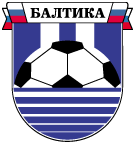 ОАО «Футбольный клуб «Балтика»236022, Россия, г. Калининград, ул. Дмитрия Донского, 2тел./факс: 8 (4012) 21-65-01тел.: 8 (4012) 95-60-47E-mail: football@fc–baltika.ruwww.fc-baltika.ruI. Пояснительная записка3II. Нормативная часть программы52.1. Общие требования к организации учебно-тренировочной работы62.2. Учебный план10III. Учебный материал113.1. Теоретические занятия113.2. Физическая подготовка173.2.1. Общая физическая подготовка173.2.2. Специальная физическая подготовка183.3. Изучение техники итактики20IV. Методические указания314.1. Планирование учебно-тренировочной работы314.2. Особенности проведения учебно-тренировочных занятий в различныхВозрастных группах.384.3. Воспитательная работа.424.4. Восстановительные мероприятия.45V.  Контрольные нормативы48Приложение52Рекомендуемая литература63Вид спортаЭтапы подготовкиЭтапы подготовкиЭтапы подготовкиЭтапы подготовкиЭтапы подготовкиЭтапы подготовкиЭтапы подготовкиЭтапы подготовкиЭтапы подготовкиЭтапы подготовкиФутболНачальной подготовкиНачальной подготовкиНачальной подготовкиУчебно-тренировочныйУчебно-тренировочныйУчебно-тренировочныйУчебно-тренировочныйУчебно-тренировочныйСпортивного совершенствованияСпортивного совершенствованияФутбол1-й год2-й год3-й год1-й год2-й год3-й год4-й год5-й год1-йгод2-йгодФутбол6-7Лет8-9лет10лет11лет12лет13лет14лет15лет16лет17летГод обученияМинимальный возраст для зачисления(лет)Минимальное число обучающихся в группеМаксимальное количество учебных часов в неделюТребования по физической и специальной подготовке на начало учебного годаГруппы начальной подготовкиГруппы начальной подготовкиГруппы начальной подготовкиГруппы начальной подготовкиГруппы начальной подготовки1-йгод8лет186Выполнение нормативовОФП2-йгод9лет189Выполнение нормативовОФП3-йгод10лет189Выполнение нормативовОФПУчебно-тренировочные группыУчебно-тренировочные группыУчебно-тренировочные группыУчебно-тренировочные группыУчебно-тренировочные группы1-йгод11лет1512Выполнение нормативовОФП, СФП2-йгод12лет1212Выполнение нормативовОФП, СФП3-йгод13лет1218Выполнение нормативовОФП, СФП4-йгод14лет1218Выполнение нормативовОФП, СФП5-йгод15лет1218Выполнение нормативовОФП, СФПГрупы спортивного совершенствованияГрупы спортивного совершенствованияГрупы спортивного совершенствованияГрупы спортивного совершенствованияГрупы спортивного совершенствования1-йгод16лет1224Выполнение нормативовОФП, СФП2-йгод17лет1228Выполнение нормативовОФП, СФП№ п\пРаздел подготовкиЭтап начальной подготовкиЭтап начальной подготовкиЭтап начальной подготовкиЭтап учебно-тренировочныйЭтап учебно-тренировочныйЭтап учебно-тренировочныйЭтап учебно-тренировочныйЭтап учебно-тренировочныйСовершенствования спортивного мастерстваСовершенствования спортивного мастерстваСовершенствования спортивного мастерства№ п\пРаздел подготовки1-й год2-йгод3-год1-й2-й3-й4-й5-й1-й год2-й год3-й год1Теоретическая подготовка12181818183040506868682Общая физическая подготовка65858591911281441361601501503Специальная физическая подготовка3040405252941041121701901904Техническая подготовка931851852452453242722322702722725Тактическая подготовка32424268681461581802803303306Учебные и тренировочные игры3636364040444848721601607Контрольные и календарные игры303030545454661001008Восстановительн ыемероприятияВне сетки занятийВне сетки занятийВне сетки занятийВне сетки занятийВне сетки занятийВне сетки занятийВне сетки занятийВне сетки занятийВне сетки занятий9Инструкторская и судейская практика810101010Контрольные испытания8888888888811Медицинское обследованиеИтого часов276414414552552828828828110412881288Средний пульс (уд/мин)Интенсивность (%)Длительность тренировочного занятия (мин)Величина нагрузки (количество сердечных сокращений)Наименование нагрузки175871209060302100015750105005250большая большая средняя малая1657915012090603024750198001485099004950большая большая большая средняя малая1506615012090603022500180001350090004500большая большаясредняя средняямалая130501801501209060234001950015600117007800большаябольшаябольшаясредняя малая303900малаяНаправленность нагрузки нагрузки нагрузкиНаправленность нагрузки нагрузки нагрузкиНаправленность нагрузки нагрузки нагрузкиНаправленность нагрузки нагрузки нагрузкиКомпоненты нагрузкиРазвитие общей выносливостиРазвитие специальной выносливостиРазвитие скоростной выносливостиРазвитие скорости12345Интенсивность упражнений75-85%отмаксимальной90-95%отмаксимальной95-100%отмаксимальноймаксимальноеПродолжительность упражненийДлительная работа при ЧСС от 150- 165 до175-180уд/минОт 20 сек до2-2,5 минБег 20-70 м до 6-8секБег на 15-60 м от 2,5 до 7секИнтервалы отдыха между повторениямиОт 1,5 до 3-4минСокращаются от 4-6 мин до 2 минДо 2 мин (в зависимости от длиныотрезка)До полного восстановления, чтобы не падала скоростьХарактер отдыхаМалоинтенсивная работаходьбаходьбаХодьба, малоинтенсивная работаЧисло повторенийНе должно приводить к накоплению пульсового долга3-4 повторения всерии4-5 повторений всериОт8-10повторений в серииИнтервалы отдыха между сериями-От 15 до25-30минДо 8-10минДо 10мин№п/пМероприятияСроки проведенияКонтингент (участники)Ответственный за организацию и проведениеОтметка	о выполненииТренировкаТренировкаТренировкаВ первой половине дняВо второй половине дняЗавтрак30-3535-40Обед35-4030-35Полдник5-105Ужин25-3025-30Учебные группы, год обученияДата обсле- дованияФизическое развитиеФизическое развитиеФизическое развитиеФизическая подготовленностьФизическая подготовленностьФизическая подготовленностьФизическая подготовленностьТехничес- кая  подготовкаТехничес- кая  подготовкаТренировочная и соревновательная деятельностьТренировочная и соревновательная деятельностьЛучшие спортивные результатыУчебные группы, год обученияДата обсле- дованияростмасса теладлина стопыобщаяобщаяспециаль- наяспециаль- наянача ло годакон ец годатрениро- вочных дней/заня-тийсоревнова тельных днейЛучшие спортивные результатыУчебные группы, год обученияДата обсле- дованияростмасса теладлина стопына ча ло го дакон ец годанача ло годакон ец год анача ло годакон ец годатрениро- вочных дней/заня-тийсоревнова тельных днейЛучшие спортивные результатыНормативыВозрастВозрастВозрастВозрастВозрастВозрастВозрастВозрастВозрастВозрастВозрастНормативы6,8лет8,9лет10лет11лет12лет13лет14лет15лет16лет17лет18летОбщая физическая подготовкаОбщая физическая подготовкаОбщая физическая подготовкаОбщая физическая подготовкаОбщая физическая подготовкаОбщая физическая подготовкаОбщая физическая подготовкаОбщая физическая подготовкаОбщая физическая подготовкаОбщая физическая подготовкаОбщая физическая подготовкаОбщая физическая подготовкаБег 30 м(сек)6,05,65,35,14,94,74,64,44,34,24,1Бег 300 м(сек)60,059,057,0Бег 400 м(сек)67,065,064,061,059,058,06-минутнныйбег1400150012-минутныйбег30003100315032003250Прыжок в длину с места(см)150155160170180200220235240250255Тройной прыжок в длину с места(см)450460520560600Пятикратный прыжок(м)12,012,513,013,5Специальная физическая подготовкаСпециальная физическая подготовкаСпециальная физическая подготовкаСпециальная физическая подготовкаСпециальная физическая подготовкаСпециальная физическая подготовкаСпециальная физическая подготовкаСпециальная физическая подготовкаСпециальная физическая подготовкаСпециальная физическая подготовкаСпециальная физическая подготовкаСпециальная физическая подготовкаБег 30 м с ведением мяча(сек)7,06,46,26,05,85,45,24,84,64,5Удар по мячу	на дальность-сумма ударов правой и левой ногой45556575808590Бег 5х30 с ведением мяча30,028,027,026,024,023,0Техническая подготовка (для полевых игроков)Техническая подготовка (для полевых игроков)Техническая подготовка (для полевых игроков)Техническая подготовка (для полевых игроков)Техническая подготовка (для полевых игроков)Техническая подготовка (для полевых игроков)Техническая подготовка (для полевых игроков)Техническая подготовка (для полевых игроков)Техническая подготовка (для полевых игроков)Техническая подготовка (для полевых игроков)Техническая подготовка (для полевых игроков)Техническая подготовка (для полевых игроков)Удар по мячу ног. на точн.(число попад678678678Вед.мяча, обвод. стоек и удар поворот.10,09,59,08,78,58,3Жонглирование мячом (кол-во раз)810122025Техническая подготовка (для вратарей)Техническая подготовка (для вратарей)Техническая подготовка (для вратарей)Техническая подготовка (для вратарей)Техническая подготовка (для вратарей)Техническая подготовка (для вратарей)Техническая подготовка (для вратарей)Техническая подготовка (для вратарей)Техническая подготовка (для вратарей)Техническая подготовка (для вратарей)Техническая подготовка (для вратарей)Техническая подготовка (для вратарей)Удары по мячу ног.с рук на дальность303438404345Доставание подвеш.мяча в прыжке(см)455055586062Бросок мяча на дальность(м)202426303234СодержаниеМесяцМесяцМесяцМесяцМесяцМесяцМесяцМесяцМесяцМесяцМесяцМесяцМесяцСодержание910111212345678Итого1.Теоретическаяподготовка:2111111111112Гигиена, закаливание, режим, питание,сон++++++Общая и специальная подготовка++++Техника футбола++++++Тактика футбола+++++Психологическая подготовка+++++++++++Правилаигры++++++Установки и разбор игры+++2.Общая физическая подготовка(ОФП):6666665666665Эстафеты++++++++++Баскетбол++++++++++Игры(подвижные)++++++++++Легкая атлетика+++++++++++Развитие ловкости+++++++++++Развитие гибкости+++++++++++3. Специальная физическая подготовка(СФП):4422222224430Развитие скоростной выносливости+++++++++++Развитие силовых качеств++++++++++Развитие быстроты+++++++++Техника бега++++++++++Техника    прыжка+++++++++4. Техническая подготовка:108888888891093Упражнения на координацию движения+++++++++++Пас на короткие, длинные и средние расстояния++++++++++Остановка мяча: стопа, бедро ,грудь+++++++++Игра головой++++++++++Квадраты+++++++++++	3 х 1, 4 х 2, 5 х3+++++++++	3 х 3, 3 х 2 ит.д.+++++++++Передача мяча в движении+++++++++++Удары по воротам сзаданием+++++++++Товарищеские игры++++++++++Обманные движения(финты)+++++++++++Подкат, отбор мяча++++++++++Вбрасывание мяча из-за боковой линии++++++++Техникавратаря++++++++++Мини-футбол+++++++++++5. Тактическаяподготовка2333333333332Индивидуальные действия без мяча++++++++++Индивидуальные действия с мячом++++++++++Тактика защиты и нападения+++++++++Групповые действия с мячом и без мяча+++++++++Тактика вратаря++++++++Товарищеские игры++++++++++6. Игровая подготовка:Учебные и тренировочные игры44444444436Контрольные игры и соревнования8. Контрольные и переводные испытания222289. Восстановительные мероприятиявне сетки занятийвне сетки занятийвне сетки занятийвне сетки занятийвне сетки занятийвне сетки занятийвне сетки занятийвне сетки занятийвне сетки занятийвне сетки занятийвне сетки занятийвне сетки занятийвне сетки занятийВСЕГО:2624242424262324262728276СодержаниеМесяцМесяцМесяцМесяцМесяцМесяцМесяцМесяцМесяцМесяцМесяцМесяцМесяцСодержание910111212345678Итого1.Теоретическая подготовка:2111111111112Гигиена, закаливание, режим, питание,сон++++++Общая и специальная подготовка+++++Техника футбола+++++++Тактика футбола++++++Психологическая подготовка++++++Правила игры++++++Установки и разбор игры+++2.Общая физическая подготовка(ОФП):6666665666665Эстафеты++++++++++Баскетбол++++++++++Игры(подвижные)++++++++++Легкаяа тлетика+++++++++++Развитие ловкости+++++++++++Развитие гибкости+++++++++++3. Специальная физическая подготовка(СФП):4422222224430Развитие скоростной выносливости+++++++++++Развитие силовых качеств++++++++++Развитие быстроты+++++++++Техника бега++++++++++Техникп рыжка+++++++++4. Техническая подготовка:108888888891093Упражнения на координацию движения+++++++++++Пас на короткие, длинные и средние расстояния++++++++++Остановка мяча: стопа, бедро,грудь+++++++++Игра головой++++++++++Квадраты+++++++++++	3 х 1, 4 х 2, 5 х3+++++++++	3 х 3, 3 х 2 ит.д.+++++++++Передача мяча в движении+++++++++++Удары по воротам с заданием+++++++++Товарищеские игры++++++++++Обманные движения(финты)+++++++++++Подкат, отбор мяча++++++++++Вбрасывание мяча из-за боковой линии++++++++Техника вратаря++++++++++Мини-футбол+++++++++++5. Тактическая подготовка2333333333332Индивидуальные действия без мяча++++++++++Индивидуальные действия с мячом++++++++++Тактика защиты и нападения+++++++++Групповые действия с мячом и без мяча+++++++++Тактика вратаря++++++++Товарищеские игры+++++++++6. Игровая подготовка:Учебные и тренировочные игры44444444436Контрольные игры и соревнования22222108. Контрольные и переводные испытания222289. Восстановительные мероприятиявне сетки занятийвне сетки занятийвне сетки занятийвне сетки занятийвне сетки занятийвне сетки занятийвне сетки занятийвне сетки занятийвне сетки занятийвне сетки занятийвне сетки занятийвне сетки занятийвне сетки занятийВСЕГО:2624242424262324262728276СодержаниеМесяцМесяцМесяцМесяцМесяцМесяцМесяцМесяцМесяцМесяцМесяцМесяцМесяцСодержание910111212345678Итого1.Теоретическая подготовка:2212111222218- физическая культура и спорт++- развитие футбола  в мире+++++- гигиенические занятия++++- врачебный контроль+++++++- режим и питание футболиста+++++- техническаяподготовка++++-тактическая подготовка++++- правила  игры+++2.Общая физическая подготовка(ОФП):8888688888785- ОРУ без предметов+++++++++++- ОРУ с предметами+++++++++++- гимнастические упражнения+++++++++++- подвижные игры и эстафеты+++++++++++- легкоатлетические упражнения+++++++++++- спортивные игры+++++++++++3. Специальная физическая подготовка(СФП):4424244444440- развитие выносливости+++++++++++- развитие быстроты+++++++++++- развитие скоростно-силовых качеств+++++++++++- развитие ловкости, координации+++++++++++4. Техническая подготовка:1618161815151518181818185- техника передвижения+++++++++++- удары по мячу ногой+++++++++++- удары по мячу головой+++++++++++- остановка мяча+++++++++++- ведение мяча+++++++++++- обманные движения+++++++++++- отбор мяча+++++++++++- вбрасывание мяча+++++++++++- техника игры вратаря+++++++++++5. Тактическая подготовка4444244444442- индивидуальные действия+++++++++++- групповые действия+++++++++++- командные действия+++++++++++- тактика вратаря+++++++++++6. Игровая подготовка:- учебные и тренировочные игры4442222444436- контрольные игры7. Контрольные и переводные испытания222288. Восстановительные мероприятиявне сетки занятийвне сетки занятийвне сетки занятийвне сетки занятийвне сетки занятийвне сетки занятийвне сетки занятийвне сетки занятийвне сетки занятийвне сетки занятийвне сетки занятийвне сетки занятийвне сетки занятийИТОГО:3838353936383838383838414СодержаниеМесяцМесяцМесяцМесяцМесяцМесяцМесяцМесяцМесяцМесяцМесяцМесяцМесяцСодержание91011121234567Итого1.Теоретическа яподготовка:1212111211118- физическая культура и спорт++- развитие футбола   вмире+++++- гигиенические занятия++++- врачебный контроль+++++++- режим и питание футболиста+++++- техническая подготовка++++-тактическая подготовка++++- правила игры+++2.Общая физическая подготовка(ОФП):5566666666785- ОРУ без предметов+++++++++++- ОРУ с предметами+++++++++++- гимнастические упражнения+++++++++++- подвижные игры и эстафеты+++++++++++- легкоатлетические упражнения+++++++++++- спортивные игры+++++++++++3. Специальная физическая подготовка(СФП):4434353444440- развитие выносливости+++++++++++- развитие быстроты+++++++++++- развитие скоростно-силовых качеств+++++++++++- развитие ловкости ,координации+++++++++++4. Техническая подготовка:1920192019191920181920185- техника передвижения+++++++++++- удары по мячу ногой+++++++++++- удары по мячу головой+++++++++++- остановка мяча+++++++++++- ведение мяча+++++++++++- обманныедвижения+++++++++++- отбор мяча+++++++++++- вбрасывание мяча+++++++++++- техника игры вратаря+++++++++++5. Тактическа яподготовка3334333433442- индивидуальные действия+++++++++++- групповые действия+++++++++++- командные действия+++++++++++- тактика вратаря+++++++++++6. Игровая подготовка:- учебные и тренировочные игры3333333333336- контрольные игры7. Контрольные и переводные испытания22288. Восстановительные мероприятиявне сетки занятийвне сетки занятийвне сетки занятийвне сетки занятийвне сетки занятийвне сетки занятийвне сетки занятийвне сетки занятийвне сетки занятийвне сетки занятийвне сетки занятийвне сетки занятийвне сетки занятийИТОГО:3838383836363838383838414СодержаниеМесяцМесяцМесяцМесяцМесяцМесяцМесяцМесяцМесяцМесяцМесяцМесяцМесяцСодержание910111212345678Итого1.Теоретическая подготовка:3222232222226- физическая культура и спорт++++- развитие футбола  в мире++++- гигиенические занятия+++- врачебный контроль++++- режим и питание футболиста++++- техническая подготовка+++-тактическая подготовка++++- правила игры+++- установка и разбор игр+++2.Общая физическая подготовка(ОФП):7887777878890- ОРУ без предметов+++++++++++- ОРУ  спредметами+++++++++++- акробатические упражнения+++++++++++- подвижные игры и эстафеты+++++++++++- легкоатлетические упражнения+++++++++++- спортивные игры+++++++++++3. Специальная физическая подготовка(СФП):4557737656668- развитие выносливости+++++++++++- развитие быстроты+++++++++++- развитие скоростно-силовых качеств+++++++++++- развитие ловкости ,координации+++++++++++4. Техническая подготовка:2223232222232223222223270- техника передвижения+++++++++++- удары по мячу ногой+++++++++++- удары по мячу головой+++++++++++- остановка мяча+++++++++++- ведение мяча+++++++++++- обманные  движения+++++++++++- отбор мяча+++++++++++- вбрасывание мяча+++++++++++- техника игры вратаря+++++++++++5. Тактическая подготовка6666666666672а) Тактика нападения:+++++++++++- индивидуальные действия+++++++++++- групповые действия+++++++++++- командные действия+++++++++++б) Тактика защиты+++++++++++- индивидуальные действия+++++++++++- групповые действия+++++++++++- командные действия+++++++++++в) Тактика вратаря+++++++++++6. Инструкторская и судейская практика7. Игровая подготовка:- учебные и тренировочные игры4545454445452- контрольные  игры и соревнования33434343333388. Контрольные и переводные испытания32389. Восстановительные мероприятиявне сетки занятийвне сетки занятийвне сетки занятийвне сетки занятийвне сетки занятийвне сетки занятийвне сетки занятийвне сетки занятийвне сетки занятийвне сетки занятийвне сетки занятийвне сетки занятийвне сетки занятийИТОГО:5250505050505050505050552СодержаниеМесяцМесяцМесяцМесяцМесяцМесяцМесяцМесяцМесяцМесяцМесяцМесяцМесяцСодержание910111212345678Итого1.Теоретическая подготовка:2332232323229- физическая культура и спорт++++- развитие футбола  в мире++++- гигиенические занятия+++- врачебный контроль++++- режим и питание футболиста++++- техническая подготовка+++-тактическая подготовка++++- правила игры+++- установка и разбор игр+++2.Общая физическая подготовка(ОФП):999999999910110- ОРУ без предметов+++++++++++- ОРУ с предметами+++++++++++- акробатические упражнения+++++++++++- подвижные игры и эстафеты+++++++++++- легкоатлетические упражнения+++++++++++- спортивные игры+++++++++++3. Специальная физическая подготовка(СФП):6776666666674- развитие выносливости+++++++++++- развитие быстроты+++++++++++- развитие скоростно-силовых качеств+++++++++++- развитие ловкости, координации+++++++++++4. Техническая подготовка:2123232424232323232323276- техника передвижения+++++++++++- удары по мячу ногой+++++++++++- удары по мячу головой+++++++++++- остановка мяча+++++++++++- ведение мяча+++++++++++- обманные движения+++++++++++- отбор мяча+++++++++++- вбрасывание мяча+++++++++++- техника игры вратаря+++++++++++5. Тактическая подготовка101091091091091010116а) Тактика нападения:+++++++++++- индивидуальные действия+++++++++++- групповые действия+++++++++++- командные действия+++++++++++- тактика вратаря+++++++++++б) Тактика защиты+++++++++++- индивидуальные действия+++++++++++- групповые действия+++++++++++- командные действия+++++++++++в) Тактика вратаря+++++++++++6. Инструкторская и судейская практика+++++++++++7. Игровая подготовка:- учебные и тренировочные игры5555555545560- контрольные  игры и соревнования44545444455528. Контрольные и переводные испытания434119. Восстановительные мероприятиявне сетки занятийвне сетки занятийвне сетки занятийвне сетки занятийвне сетки занятийвне сетки занятийвне сетки занятийвне сетки занятийвне сетки занятийвне сетки занятийвне сетки занятийвне сетки занятийвне сетки занятийИТОГО:5250505050505050505050552СодержаниеМесяцМесяцМесяцМесяцМесяцМесяцМесяцМесяцМесяцМесяцМесяцМесяцМесяцСодержание910111212345678Итого1.Теоретическа яподготовка:2333223323229- физическая культура и спорт++++- развитие футбола  в мире++++- гигиенические занятия+++- врачебный контроль++++- режим и питание футболиста++++- техническая подготовка+++-тактическая подготовка++++- правила игры+++- установка и разбор игр+++2.Общая физическая подготовка(ОФП):91010101010101091010116- ОРУ без предметов+++++++++++- ОРУ  с предметами+++++++++++- акробатические упражнения+++++++++++- подвижные игры и эстафеты+++++++++++- легкоатлетические упражнения+++++++++++- спортивные игры+++++++++++3. Специальная физическая подготовка(СФП):7787787777780- развитие выносливости+++++++++++- развитие  быстроты+++++++++++- развитие скоростно-силовыхкачеств+++++++++++- развитие ловкости,координации+++++++++++4. Техническая подготовка:2425252524252425242424290- техника передвижения+++++++++++- удары по мячу ногой+++++++++++- удары по мячу головой+++++++++++- остановка мяча+++++++++++- ведение мяча+++++++++++- обманные движения+++++++++++- отбор мяча+++++++++++- вбрасывание мяча+++++++++++- техника игры вратаря+++++++++++5. Тактическая подготовка1315121415101415131315128а) Тактика нападения:+++++++++++- индивидуальные действия+++++++++++- групповые действия+++++++++++- командные действия+++++++++++- тактика вратаря+++++++++++б) Тактика защиты+++++++++++- индивидуальные действия+++++++++++- групповые действия+++++++++++- командные действия+++++++++++- тактика вратаря+++++++++++6. Инструкторская и судейская практика1111111111107. Игровая подготовка:- учебные и тренировочные игры5565556556563- контрольные  игры и соревнования44545544456528. Контрольные и переводные испытания444129. Восстановительные мероприятиявне сетки занятийвне сетки занятийвне сетки занятийвне сетки занятийвне сетки занятийвне сетки занятийвне сетки занятийвне сетки занятийвне сетки занятийвне сетки занятийвне сетки занятийвне сетки занятийвне сетки занятийВСЕГО:7878787676767678767676828СодержаниеМесяцМесяцМесяцМесяцМесяцМесяцМесяцМесяцМесяцМесяцМесяцМесяцМесяцСодержание910111212345678Итого1.Теоретическая подготовка:3323323333233- физическая культура и спорт++++- развитие футбола  в мире++++- гигиенические занятия+++- врачебный контроль++++- режим и питание футболиста++++- техническая подготовка+++-тактическая подготовка++++- правила игры+++- установка и разбо ригр+++2.Общая физическая подготовка(ОФП):1010111111101011101010126- ОРУ без предметов+++++++++++- ОРУ с предметами+++++++++++- акробатические упражнения+++++++++++- подвижные игры и эстафеты+++++++++++- легкоатлетические упражнения+++++++++++- спортивные игры+++++++++++3.Специальная физическая подготовка(СФП):89888889999102- развитие выносливости+++++++++++- развитие быстроты+++++++++++- развитие скоростно-силовых качеств+++++++++++- развитие ловкости, координации+++++++++++4. Техническая подготовка:2626262626262626252627312- техника передвижения+++++++++++- удары по мячу ногой+++++++++++- удары по мячу головой+++++++++++- остановка мяча+++++++++++- ведение мяча+++++++++++- обманные движения+++++++++++- отбор мяча+++++++++++- вбрасывание мяча+++++++++++- техника игры вратаря+++++++++++5. Тактическая подготовка1616161718171717161717201а) Тактика нападения:+++++++++++- индивидуальные действия+++++++++++- групповые действия+++++++++++- командные действия+++++++++++- тактика вратаря+++++++++++б) Тактика защиты+++++++++++- индивидуальные действия+++++++++++- групповые действия+++++++++++- командные действия+++++++++++- тактика вратаря+++++++++++6. Инструкторская и судейская практика22222222222227. Игровая подготовка:- учебные и тренировочные игры5756557556668- контрольные  игры и соревнования45555555455588. Контрольные и переводные испытания4334149. Восстановительные мероприятиявне сетки занятийвне сетки занятийвне сетки занятийвне сетки занятийвне сетки занятийвне сетки занятийвне сетки занятийвне сетки занятийвне сетки занятийвне сетки занятийвне сетки занятийвне сетки занятийвне сетки занятийИТОГО:7878787676767678767676828СодержаниеМесяцМесяцМесяцМесяцМесяцМесяцМесяцМесяцМесяцМесяцМесяцМесяцМесяцСодержание910111212345678Итого1.Теоретическая подготовка:3434434424442- строение и функции организма+++++-	физиологические	основы	спортивной тренировки+++++- основы методики  обучения и тренировки+++++- психологическая подготовка++++++- влияние физических упражнений на организм спортсменов+++++- развитие мирового футбола++++2.Общая физическая подготовка(ОФП):1111121212111112111110136- ОРУ бе зпредметов+++++++++++- ОРУ с предметами+++++++++++- акробатические упражнения+++++++++++- подвижные игры и эстафеты+++++++++++- легкоатлетические упражнения+++++++++++- спортивные игры+++++++++++3.Специальная физическая подготовка(СФП):1112111111111112121212138- развитие быстроты+++++++++++- развитие скоростно-силовых качеств+++++++++++- развитие спец.выносливости+++++++++++- развитие ловкости+++++++++++4. Техническая подготовка:2626252626242626252626310- техника передвижения+++++++++++- удары по мяч уногой+++++++++++- удары по мячу головой+++++++++++- остановка мяча+++++++++++- ведение мяча+++++++++++- обманные движения+++++++++++- отбор мяча+++++++++++- вбрасывание мяча+++++++++++- техника игры вратаря+++++++++++5. Тактическая подготовка1818181920202020192020232а) Тактика нападения+++++++++++- индивидуальные действия+++++++++++- групповые действия+++++++++++- командные действия+++++++++++б) Тактика защиты- индивидуальные действия+++++++++++- групповые действия+++++++++++- командные действия+++++++++++- тактика вратаря+++++++++++6. Инструкторская и судейская практика22222222233267. Игровая подготовка:- учебные и тренировочные игры6766667667776- контрольные игры и соревнования56565556556648. Контрольные и переводные испытания4444169. Восстановительные мероприятиявне сетки занятийвне сетки занятийвне сетки занятийвне сетки занятийвне сетки занятийвне сетки занятийвне сетки занятийвне сетки занятийвне сетки занятийвне сетки занятийвне сетки занятийвне сетки занятийвне сетки занятийВСЕГО:7678767876767678787676828СодержаниеМЕСЯЦМЕСЯЦМЕСЯЦМЕСЯЦМЕСЯЦМЕСЯЦМЕСЯЦМЕСЯЦМЕСЯЦМЕСЯЦМЕСЯЦМЕСЯЦМЕСЯЦСодержание910111212345678Итого1.Теоретическая подготовка:4554444444450- строение и функциио рганизма+++++- Физиологические основы спорт.трен-ки+++++- основы методики  обучения итрен-ки+++++- психологическая подготовка++++++- влияние физических упр-й на организм спортсменов+++++- развитие мирового футбола++++2.ОФП:1112121212121112121111140- ОРУ без предметов+++++++++++- ОРУ с предметами+++++++++++- акробатические упражнения+++++++++++- подвижные игры иэстафеты+++++++++++- легкоатлетические упражнения+++++++++++- спортивные игры+++++++++++3.СФП:1314131313131314141413160- развитие быстроты+++++++++++- развитие скоростно-силовых качеств+++++++++++- развитие спец.выносливости+++++++++++- развитие ловкости+++++++++++4. Техническая подготовка:2525242525252525252526300- техника передвижения+++++++++++- удары по мячу ногой+++++++++++- удары по мячу головой+++++++++++- остановка мяча+++++++++++- ведение мяча+++++++++++- обманные движения+++++++++++- отбор мяча+++++++++++- вбрасывание мяча+++++++++++- техника игры вратаря+++++++++++5. Тактическая подготовка2121212223232323222323268- Тактика нападения+++++++++++- индивидуальные действия+++++++++++- групповые действия+++++++++++- командные действия+++++++++++- Тактика защиты- индивидуальные действия+++++++++++- групповые действия+++++++++++- командные действия+++++++++++- тактика вратаря+++++++++++6. Инструкторская и судейская прак-ка33333333333367. Игровая подготовка:- учебные и тренировочные игры6777777667780- контрольные игры и соревнования77777777766808. Приемные и переводные нормативы.4444169. Восстановительны емероприятия1010811106111071111118ИТОГО:1021001001001001001021001001001001104СодержаниеМЕСЯЦМЕСЯЦМЕСЯЦМЕСЯЦМЕСЯЦМЕСЯЦМЕСЯЦМЕСЯЦМЕСЯЦМЕСЯЦМЕСЯЦМЕСЯЦМЕСЯЦСодержание910111212345678Итого1.Теоретическая подготовка:6665565555564- строение и функции организма+++++- Физиологические основы спорт.трен-ки+++++- основы методики  обучения и трен-ки+++++- психологическая подготовка++++++- влияние физических упр-й на организм спортсменов+++++- развитие мирового футбола++++2.ОФП:1213131312131213121212150- ОРУ без предметов+++++++++++- ОРУ с предметами+++++++++++- акробатические упражнения+++++++++++- подвижные игры и эстафеты+++++++++++- легкоатлетические упражнения+++++++++++- спортивные игры+++++++++++3.СФП:1415141414141415151515174- развитиеб ыстроты+++++++++++- развитие скоростно-силовых качеств+++++++++++- развитие спец.выносливости+++++++++++- развитие ловкости+++++++++++4. Техническая подготовка:2525242525252525252526300- техника передвижения+++++++++++- удары по мячу ногой+++++++++++- удары по мячу головой+++++++++++- остановк амяча++++++++++++- ведение мяча+++++++++++- обманные движения+++++++++++- отбор мяча+++++++++++- вбрасывание мяча+++++++++++- техника игры вратаря+++++++++++5. Тактическая подготовка2324242324242424242424286- Тактик анападения+++++++++++- индивидуальные действия+++++++++++- групповые действия+++++++++++- командные действия+++++++++++- Тактика защиты- индивидуальные действия+++++++++++- групповые действия+++++++++++- командные действия+++++++++++- тактика вратаря+++++++++++6. Инструкторская и судейская прак-ка33333333333367. Игровая подготовка:- учебные и тренировочные игры6777777667780- контрольные игры и соревнования77777777777848. Приемные и переводные  нормативы.4444169. Восстановительные мероприятия121311161591615111514162ИТОГО:1181171171171171171171171171171171288СодержаниеМЕСЯЦМЕСЯЦМЕСЯЦМЕСЯЦМЕСЯЦМЕСЯЦМЕСЯЦМЕСЯЦМЕСЯЦМЕСЯЦМЕСЯЦМЕСЯЦМЕСЯЦСодержание910111212345678Итого1.Теоретическая подготовка:6665565555564- строение и функции организма+++++- Физиологические основы спорт.трен-ки+++++- основы методики  обучения и трен-ки+++++- психологическая подготовка++++++- влияние физических упр-й на организм спортсменов+++++- развитие мирового футбола++++2.ОФП:1213131312131213121212150- ОРУ без предметов+++++++++++- ОРУ  с предметами+++++++++++- акробатические упражнения+++++++++++- подвижные игры и эстафеты+++++++++++- легкоатлетические упражнения+++++++++++- спортивные игры+++++++++++3.СФП:1415141414141415151515174- развитие быстроты+++++++++++- развитие скоростно-силовых качеств+++++++++++- развитие спец.выносливости+++++++++++- развитие ловкости+++++++++++4. Техническая подготовка:2525242525252525252526300- техника передвижения+++++++++++- удары по мячу ногой+++++++++++- удары по мячу головой+++++++++++- остановка мяча++++++++++++- ведение мяча+++++++++++- обманные движения+++++++++++- отбор мяча+++++++++++- вбрасывание мяча+++++++++++- техника игры вратаря+++++++++++5. Тактическая подготовка2324242324242424242424286- Тактика нападения+++++++++++- индивидуальные действия+++++++++++- групповые действия+++++++++++- командные действия+++++++++++- Тактика защиты- индивидуальные действия+++++++++++- групповые действия+++++++++++- командные действия+++++++++++- тактика вратаря+++++++++++6. Инструкторская и судейская прак-ка33333333333367. Игровая подготовка:- учебные и тренировочные игры6777777667780- контрольные игры и соревнования77777777777848. Приемные и переводные нормативы.4444169. Восстановительные мероприятия121311161591615111514162ИТОГО:1181171171171171171171171171171171288